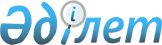 О внесении изменений и дополнений в решение Мактааральского районного маслихата от 22 декабря 2010 года N 40-259-IV "О районном бюджете на 2011-2013 годы"
					
			Утративший силу
			
			
		
					Решение Мактааральского районного маслихата Южно-Казахстанской области от 3 марта 2011 года N 42-285-IV. Зарегистрировано Управлением юстиции Мактааральского района Южно-Казахстанской области 11 марта 2011 года N 14-7-138. Утратило силу в связи с истечением срока применения - письмо Мактааральского районного маслихата Южно-Казахстанской области от 20 февраля 2012 года № 31      Сноска. Утратило силу в связи с истечением срока применения -  письмо Мактааральского районного маслихата Южно-Казахстанской области от 20.02.2012 № 31.      Примечание РЦПИ!

      В тексте сохранены авторская орфография и пунктуация.

      В соответствии с Бюджетным кодексом Республики Казахстан от 4 декабря 2008 года, Законом Республики Казахстан от 23 января 2001 года «О местном государственном управлении и самоуправлении в Республике Казахстан» и решением Южно-Казахстанского областного маслихата от 23 февраля 2011 года № 37/381-IV «О внесении изменений и дополнений в решение Южно-Казахстанского областного маслихата от 10 декабря 2010 года № 35/349-IV «Об областном бюджете на 2011-2013 годы», зарегистрированным в реестре государственной регистрации нормативных правовых актов за № 2043, Мактааральский районный маслихат РЕШИЛ:



      1. Внести в решение Мактааральского районного маслихата от 22 декабря 2010 года № 40-259-IV «О районном бюджете на 2011-2013 годы» (зарегистрировано в реестре государственной регистрации нормативных правовых актов за № 14-7-131, опубликовано в газете «Мақтаарал» за № 5 от 28 января, за № 6 от 4 февраля, за № 9 от 18 февраля и за № 10 от 25 февраля 2011 года) следующие изменения и дополнения:



      пункт 1 изложить в новой редакции:

      «1. Утвердить бюджет Мактааральского района на 2011-2013 годы согласно приложениям 1, 2 и 3 соответственно, в том числе на 2011 год в следующих объемах:

      1) доходы – 16 591 618 тысяч тенге, в том числе:

      налоговые поступления – 984 262 тысяч тенге;

      неналоговые поступления – 4 028 тысяч тенге;

      поступления от продажи основного капитала – 31 636 тысяч тенге;

      поступления трансфертов – 15 571 692 тысяч тенге;

      2) затраты – 16 684 627 тысяч тенге;

      3) чистое бюджетное кредитование – 194 043 тысяч тенге;

      бюджетные кредиты – 196 138 тысяч тенге;

      погашение бюджетных кредитов – 2 095 тысяч тенге;

      4) сальдо по операциям с финансовыми активами – 0;

      приобретение финансовых активов – 0;

      поступление от продажи государственных финансовых активов – 0;

      5) дефицит (профицит) бюджета – - 287 052 тысяч тенге;

      6) финансирование дефицита (использование профицита) бюджета – 287 052 тысяч тенге;

      поступления займов – 191 553 тысяч тенге;

      погашение займов – 1 246 тысяч тенге;

      используемые остатки бюджетных средств – 96 745 тысяч тенге.»;



      дополнить пунктом 1-1 следующего содержания:

      «1-1. В соответствии с решением Южно-Казахстанского областного маслихата от 10 декабря 2010 года № 35/349-IV «Об областном бюджете на 2011-2013 годы» размер бюджетной субвенции на 2011 год, передаваемых из областного бюджета в районный бюджет назначить в сумме 11 035 602 тысяч тенге.»;

      приложения № 1, 2, 3, 4, 5, 6, 7 изложить в новой редакции.



      2. Настоящее решение вводится в действие с 1 января 2011 года. 

            Председатель сессии районного маслихата:   Е. Жумадилов

      Секретарь районного маслихата:             Ж. Абдазимов        

      Приложение № 1 к решению

      Мактааральского районного маслихата

      от 3 марта 2011 года № 42-285-IV      Приложение № 1 к решению

      Мактааральского районного маслихата

      от 22 декабря 2010 года № 40-259-IV       Районный бюджет на 2011 год

      Приложение № 2 к решению

      Мактааральского районного маслихата

      от 3 марта 2011 года № 42-285-IV      Приложение № 2 к решению

      Мактааральского районного маслихата

      от 22 декабря 2010 года № 40-259-IV       Районный бюджет на 2012 год 

      Приложение № 3 к решению

      Мактааральского районного маслихата

      от 3 марта 2011 года № 42-285-IV      Приложение № 3 к решению

      Мактааральского районного маслихата

      от 22 декабря 2010 года № 40-259-IV       Районный бюджет на 2013 год

      Приложение № 4 к решению

      Мактааральского районного маслихата

      от 3 марта 2011 года № 42-285-IV      Приложение № 4 к решению

      Мактааральского районного маслихата

      от 22 декабря 2010 года № 40-259-IV       Перечень текущих бюджетных программ на 2011 год

      Приложение № 5 к решению

      Мактааральского районного маслихата

      от 3 марта 2011 года № 42-285-IV      Приложение № 5 к решению

      Мактааральского районного маслихата

      от 22 декабря 2010 года № 40-259-IV       Перечень районных бюджетных программ развития на 2011 год, направленных на реализацию инвестиционных проектов (программ) 

      Приложение № 6 к решению

      Мактааральского районного маслихата

      от 3 марта 2011 года № 42-285-IV      Приложение № 6 к решению

      Мактааральского районного маслихата

      от 22 декабря 2010 года № 40-259-IV       Перечень местных бюджетных программ, не подлежащих секвестру в процессе исполнения районного бюджета на 2011 год 

      Приложение № 7 к решению

      Мактааральского районного маслихата

      от 3 марта 2011 года № 42-285-IV      Приложение № 7 к решению

      Мактааральского районного маслихата

      от 22 декабря 2010 года № 40-259-IV       Перечень администраторов бюджетных программ на 2011 год
					© 2012. РГП на ПХВ «Институт законодательства и правовой информации Республики Казахстан» Министерства юстиции Республики Казахстан
				КатегорияКатегорияКатегорияНаименованиеСумма, тысяч тенгеКлассКлассКлассСумма, тысяч тенгеПодклассПодклассСумма, тысяч тенге11123І. ДОХОДЫ16 591 618НАЛОГОВЫЕ ПОСТУПЛЕНИЯ984 2621Налоговые поступления984 26201Подоходный налог375 3002Индивидуальный подоходный налог375 30003Социальный налог294 3681Социальный налог294 36804Hалоги на собственность242 2001Hалоги на имущество102 2043Земельный налог34 4034Hалог на транспортные средства88 9315Единый земельный налог16 66205Внутренние налоги на товары, работы и услуги55 8562Акцизы32 8343Поступления за использование природных и других ресурсов4 0494Сборы за ведение предпринимательской и профессиональной деятельности18 0535Налог на игорный бизнес92008Обязательные платежи, взимаемые за совершение юридически значимых действий и (или) выдачу документов уполномоченными на то государственными органами или должностными лицами16 5381Государственная пошлина16 538НЕНАЛОГОВЫЕ ПОСТУПЛЕНИЯ4 0282Неналоговые поступления4 02801Доходы от государственной собственности3 1325Доходы от аренды имущества, находящегося в государственной собственности3 13206Прочие неналоговые поступления8961Прочие неналоговые поступления896ПОСТУПЛЕНИЯ ОТ ПРОДАЖИ ОСНОВНОГО КАПИТАЛА31 6363Поступления от продажи основного капитала31 63601Продажа государственного имущества, закрепленного за государственными учреждениями30 6361Продажа государственного имущества, закрепленного за государственными учреждениями30 63603Продажа земли и нематериальных активов1 0001Продажа земли1 000ПОСТУПЛЕНИЯ ТРАНСФЕРТОВ15 571 6924Поступления трансфертов 15 571 69202Трансферты из вышестоящих органов государственного управления15 571 6922Трансферты из областного бюджета15 571 692Функциональная группаФункциональная группаФункциональная группаФункциональная группаФункциональная группаСумма, тысяч тенгеФункциональная подгруппаФункциональная подгруппаФункциональная подгруппаФункциональная подгруппаСумма, тысяч тенгеАдминистратор бюджетных программАдминистратор бюджетных программАдминистратор бюджетных программСумма, тысяч тенгеПрограммаПрограммаСумма, тысяч тенгеНаименованиеНаименование111123ІІ. ЗАТРАТЫ16 684 62701Государственные услуги общего характера482 2251Представительные, исполнительные и другие органы, выполняющие общие функции государственного управления450 967112Аппарат маслихата района (города областного значения)22 294001Услуги по обеспечению деятельности маслихата района (города областного значения)21 994003Капитальные расходы государственных органов300122Аппарат акима района (города областного значения)111 973001Услуги по обеспечению деятельности акима района (города областного значения)76 973003Капитальные расходы государственных органов35 000123Аппарат акима района в городе, города районного значения, поселка, аула (села), аульного (сельского) округа316 700001Услуги по обеспечению деятельности акима района в городе, города районного значения, поселка, аула (села), аульного (сельского) округа299 700022Капитальные расходы государственных органов17 0002Финансовая деятельность1 000459Отдел экономики и финансов района (города областного значения)1 000003Проведение оценки имущества в целях налогообложения1 0009Прочие государственные услуги общего характера30 258459Отдел экономики и финансов района (города областного значения)30 258001Услуги по реализации государственной политики в области формирования и развития экономической политики, государственного планирования, исполнения бюджета и управления коммунальной собственностью района (города областного значения)29 558015Капитальные расходы государственных органов70002Оборона22 6621Военные нужды17 662122Аппарат акима района (города областного значения)17 662005Мероприятия в рамках исполнения всеобщей воинской обязанности17 6622Организация работы по чрезвычайным ситуациям5 000122Аппарат акима района (города областного значения)5 000006Предупреждение и ликвидация чрезвычайных ситуаций масштаба района (города областного значения)5 00004Образование13 019 1201Дошкольное воспитание и обучение617 879123Аппарат акима района в городе, города районного значения, поселка, аула (села), аульного (сельского) округа617 879004Поддержка организаций дошкольного воспитания и обучения617 8792Начальное, основное среднее и общее среднее образование9 292 844123Аппарат акима района в городе, города районного значения, поселка, аула (села), аульного (сельского) округа10 820005Организация бесплатного подвоза учащихся до школы и обратно в аульной (сельской) местности10 820464Отдел образования района (города областного значения)9 282 024003Общеобразовательное обучение9 248 225006Дополнительное образование для детей33 7994Техническое и профессиональное, послесреднее образование35 486464Отдел образования района (города областного значения)35 486018Организация профессионального обучения35 4869Прочие услуги в области образования3 072 911464Отдел образования района (города областного значения)232 293001Услуги по реализации государственной политики на местном уровне в области образования 13 570005Приобретение и доставка учебников, учебно-методических комплексов для государственных учреждений образования района (города областного значения)118 629015Ежемесячные выплаты денежных средств опекунам (попечителям) на содержание ребенка сироты (детей-сирот), и ребенка (детей), оставшегося без попечения родителей47 628020Обеспечение оборудованием, программным обеспечением детей-инвалидов, обучающихся на дому52 466467Отдел строительства района (города областного значения)2 840 618037Строительство и реконструкция объектов образования2 840 61805Здравоохранение2009Прочие услуги в области здравоохранения200123Аппарат акима района в городе, города районного значения, поселка, аула (села), аульного (сельского) округа200002Организация в экстренных случаях доставки тяжелобольных людей до ближайшей организации здравоохранения, оказывающей врачебную помощь20006Социальная помощь и социальное обеспечение839 3732Социальная помощь793 951451Отдел занятости и социальных программ района (города областного значения)793 951002Программа занятости14 351004Оказание социальной помощи на приобретение топлива специалистам здравоохранения, образования, социального обеспечения, культуры и спорта в сельской местности в соответствии с законодательством Республики Казахстан20 000005Государственная адресная социальная помощь53 848006Жилищная помощь24 000007Социальная помощь отдельным категориям нуждающихся граждан по решениям местных представительных органов26 916010Материальное обеспечение детей-инвалидов, воспитывающихся и обучающихся на дому2 291014Оказание социальной помощи нуждающимся гражданам на дому106 802016Государственные пособия на детей до 18 лет521 000017Обеспечение нуждающихся инвалидов обязательными гигиеническими средствами и предоставление услуг специалистами жестового языка, индивидуальными помощниками в соответствии с индивидуальной программой реабилитации инвалида24 7439Прочие услуги в области социальной помощи и социального обеспечения45 422451Отдел занятости и социальных программ района (города областного значения)45 422001Услуги по реализации государственной политики на местном уровне в области обеспечения занятости и реализации социальных программ для населения40 422011Оплата услуг по зачислению, выплате и доставке пособий и других социальных выплат5 00007Жилищно-коммунальное хозяйство893 2651Жилищное хозяйство81 300467Отдел строительства района (города областного значения)81 300003Строительство и (или) приобретение жилья государственного коммунального жилищного фонда81 3002Коммунальное хозяйство629 327458Отдел жилищно-коммунального хозяйства, пассажирского транспорта и автомобильных дорог района (города областного значения)396 172012Функционирование системы водоснабжения и водоотведения388 707028Развитие коммунального хозяйства7 465467Отдел строительства района (города областного значения)233 155005Развитие коммунального хозяйства4 000006Развитие системы водоснабжения229 1553Благоустройство населенных пунктов182 638123Аппарат акима района в городе, города районного значения, поселка, аула (села), аульного (сельского) округа10 168008Освещение улиц населенных пунктов3 250009Обеспечение санитарии населенных пунктов2 370010Содержание мест захоронений и погребение безродных114011Благоустройство и озеленение населенных пунктов4 434458Отдел жилищно-коммунального хозяйства, пассажирского транспорта и автомобильных дорог района (города областного значения)172 470015Освещение улиц в населенных пунктах41 686016Обеспечение санитарии населенных пунктов36 154017Содержание мест захоронений и захоронение безродных6 346018Благоустройство и озеленение населенных пунктов88 28408Культура, спорт, туризм и информационное пространство354 5361Деятельность в области культуры152 994455Отдел культуры и развития языков района (города областного значения)152 994003Поддержка культурно-досуговой работы152 9942Спорт106 458465Отдел физической культуры и спорта района (города областного значения)86 458005Развитие массового спорта и национальных видов спорта 78 771006Проведение спортивных соревнований на районном (города областного значения) уровне2 473007Подготовка и участие членов сборных команд района (города областного значения) по различным видам спорта на областных спортивных соревнованиях 5 214467Отдел строительства района (города областного значения)20 000008Развитие объектов спорта и туризма20 0003Информационное пространство70 715455Отдел культуры и развития языков района (города областного значения)62 715006Функционирование районных (городских) библиотек61 515007Развитие государственного языка и других языков народа Казахстана1 200456Отдел внутренней политики района (города областного значения)8 000002Услуги по проведению государственной информационной политики через газеты и журналы 6 000005Услуги по проведению государственной информационной политики через телерадиовещание2 0009Прочие услуги по организации культуры, спорта, туризма и информационного пространства24 369455Отдел культуры и развития языков района (города областного значения)8 208001Услуги по реализации государственной политики на местном уровне в области развития языков и культуры7 908010Капитальные расходы государственных органов300456Отдел внутренней политики района (города областного значения)10 663001Услуги по реализации государственной политики на местном уровне в области информации, укрепления государственности и формирования социального оптимизма граждан9 163003Реализация региональных программ в сфере молодежной политики1 500465Отдел физической культуры и спорта района (города областного значения)5 498001Услуги по реализации государственной политики на местном уровне в сфере физической культуры и спорта5 49809Топливно-энергетический комплекс и недропользование185 1849Прочие услуги в области топливно-энергетического комплекса и недропользования185 184458Отдел жилищно-коммунального хозяйства, пассажирского транспорта и автомобильных дорог района (города областного значения)185 184019Развитие теплоэнергетической системы185 18410Сельское, водное, лесное, рыбное хозяйство, особо охраняемые природные территории, охрана окружающей среды и животного мира, земельные отношения200 2831Сельское хозяйство97 589459Отдел экономики и финансов района (города областного значения)23 637099Реализация мер социальной поддержки специалистов социальной сферы сельских населенных пунктов за счет целевого трансферта из республиканского бюджета23 637462Отдел сельского хозяйства района (города областного значения)24 061001Услуги по реализации государственной политики на местном уровне в сфере сельского хозяйства23 761006Капитальные расходы государственных органов300467Отдел строительства района (города областного значения)20 000010Развитие объектов сельского хозяйства20 000473Отдел ветеринарии района (города областного значения)29 891001Услуги по реализации государственной политики на местном уровне в сфере ветеринарии6 266007Организация отлова и уничтожения бродячих собак и кошек3 000009Проведение ветеринарных мероприятий по энзоотическим болезням животных20 6256Земельные отношения15 404463Отдел земельных отношений района (города областного значения)15 404001Услуги по реализации государственной политики в области регулирования земельных отношений на территории района (города областного значения)10 404003Земельно-хозяйственное устройство населенных пунктов5 0009Прочие услуги в области сельского, водного, лесного, рыбного хозяйства, охраны окружающей среды и земельных отношений87 290473Отдел ветеринарии района (города областного значения)87 290011Проведение противоэпизоотических мероприятий87 29011Промышленность, архитектурная, градостроительная и строительная деятельность18 7822Архитектурная, градостроительная и строительная деятельность18 782467Отдел строительства района (города областного значения)8 010001Услуги по реализации государственной политики на местном уровне в области строительства7 610017Капитальные расходы государственных органов400468Отдел архитектуры и градостроительства района (города областного значения)10 772001Услуги по реализации государственной политики в области архитектуры и градостроительства на местном уровне 5 772003Аудан аумағы қала құрылысын дамытудың кешенді схемаларын, аудандық (облыстық) маңызы бар қалалардың, кенттердің және өзге де ауылдық елді мекендердің бас жоспарларын әзірлеу5 00012Транспорт и коммуникации593 9931Автомобильный транспорт593 993458Отдел жилищно-коммунального хозяйства, пассажирского транспорта и автомобильных дорог района (города областного значения)593 993022Развитие транспортной инфраструктуры2 000023Обеспечение функционирования автомобильных дорог591 99313Прочие50 2193Поддержка предпринимательской деятельности и защита конкуренции8 064469Отдел предпринимательства района (города областного значения)8 064001Услуги по реализации государственной политики на местном уровне в области развития предпринимательства и промышленности 8 0649Прочие42 155451Отдел занятости и социальных программ района (города областного значения)6 240022Поддержка частного предпринимательства в рамках программы «Дорожная карта бизнеса - 2020»6 240458Отдел жилищно-коммунального хозяйства, пассажирского транспорта и автомобильных дорог района (города областного значения)15 515001Услуги по реализации государственной политики на местном уровне в области жилищно-коммунального хозяйства, пассажирского транспорта и автомобильных дорог 15 515459Отдел экономики и финансов района (города областного значения)20 400012Резерв местного исполнительного органа района (города областного значения) 20 40015Трансферты24 7851Трансферты24 785459Отдел экономики и финансов района (города областного значения)24 785006Возврат неиспользованных (недоиспользованных) целевых трансфертов24 785III. ЧИСТОЕ БЮДЖЕТНОЕ КРЕДИТОВАНИЕ194 043Функциональная группаФункциональная группаФункциональная группаФункциональная группаФункциональная группатыс. тенгеФункциональная подгруппаФункциональная подгруппаФункциональная подгруппаНаименованиетыс. тенгеАдминистратор бюджетных программАдминистратор бюджетных программАдминистратор бюджетных программтыс. тенгеПрограммаПрограмматыс. тенге111123Бюджеттік кредиттер196 13810Сельское, водное, лесное, рыбное хозяйство, особо охраняемые природные территории, охрана окружающей среды и животного мира, земельные отношения196 13801Сельское хозяйство196 138459Отдел экономики и финансов района (города областного значения)196 138018Бюджетные кредиты для реализации мер социальной поддержки специалистов социальной сферы сельских населенных пунктов196 138Категория Категория Категория Категория Наименованиетыс. тенгеКласс Класс Класс Класс тыс. тенгеПодклассПодклассПодкласстыс. тенгеСпецификаСпецификатыс. тенге111123Погашение бюджетных кредитов2 0955Погашение бюджетных кредитов2 09501Погашение бюджетных кредитов2 0951Погашение бюджетных кредитов, выданных из государственного бюджета2 09511Погашение бюджетных кредитов, выданных из местного бюджета до 2005 года юридическим лицам84913Погашение бюджетных кредитов, выданных из местного бюджета физическим лицам1 246IV. САЛЬДО ПО ОПЕРАЦИЯМ С ФИНАНСОВЫМИ АКТИВАМИ0Приобретение финансовых активов0Поступления от продажи финансовых активов государства0V. ДЕФИЦИТ (ПРОФИЦИТ) БЮДЖЕТА-287 052VI. ФИНАНСИРОВАНИЕ ДЕФИЦИТА (ИСПОЛЬЗОВАНИЕ ПРОФИЦИТА) БЮДЖЕТА287 052Категория Категория Категория Категория НаименованиеСумма, тысяч тенгеКласс Класс Класс Класс Сумма, тысяч тенгеПодклассПодклассПодклассСумма, тысяч тенгеСпецификаСпецификаСумма, тысяч тенге111123Поступления займов191 5537Поступления займов191 5531Внутренние государственные займы191 5532Договоры займа191 55303Займы, получаемые местным исполнительным органом района (города областного значения)191 553Функциональная группаФункциональная группаФункциональная группаФункциональная группаФункциональная группаСумма, тысяч тенге

 Функциональная подгруппаФункциональная подгруппаФункциональная подгруппаНаименованиеСумма, тысяч тенге

 Администратор бюджетных программАдминистратор бюджетных программАдминистратор бюджетных программСумма, тысяч тенге

 ПрограммаПрограммаСумма, тысяч тенге

 111123Погашение займов1 24616Погашение займов1 2461Погашение займов1 246459Отдел экономики и финансов района (города областного значения)1 246005Погашение долга местного исполнительного органа перед вышестоящим бюджетом1 246Категория Категория Категория Категория НаименованиеСумма, тысяч тенгеКласс Класс Класс Класс Сумма, тысяч тенгеПодклассПодклассПодклассСумма, тысяч тенгеСпецификаСпецификаСумма, тысяч тенге111123Используемые остатки бюджетных средств96 7458Используемые остатки бюджетных средств96 74501Остатки бюджетных средств96 7451Свободные остатки бюджетных средств96 74501Свободные остатки бюджетных средств96 745КатегорияКатегорияКатегорияНаименованиеСумма, тысяч тенгеКлассКлассКлассСумма, тысяч тенгеПодклассПодклассСумма, тысяч тенге11123І.ДОХОДЫ14 920 431НАЛОГОВЫЕ ПОСТУПЛЕНИЯ1 129 1231Налоговые поступления1 129 12301Подоходный налог439 0092Индивидуальный подоходный налог439 00903Социальный налог329 6321Социальный налог329 63204Hалоги на собственность264 5581Hалоги на имущество106 0643Земельный налог41 5794Hалог на транспортные средства100 2535Единый земельный налог16 66205Внутренние налоги на товары, работы и услуги76 5102Акцизы34 4103Поступления за использование природных и других ресурсов8 9494Сборы за ведение предпринимательской и профессиональной деятельности32 0895Налог на игорный бизнес1 06208Обязательные платежи, взимаемые за совершение юридически значимых действий и (или) выдачу документов уполномоченными на то государственными органами или должностными лицами19 4141Государственная пошлина19 414НЕНАЛОГОВЫЕ ПОСТУПЛЕНИЯ18 3762Неналоговые поступления18 37601Доходы от государственной собственности4 4005Доходы от аренды имущества, находящегося в государственной собственности4 40006Прочие неналоговые поступления13 9761Прочие неналоговые поступления13 976ПОСТУПЛЕНИЯ ОТ ПРОДАЖИ ОСНОВНОГО КАПИТАЛА1 0003Поступления от продажи основного капитала1 00003Продажа земли и нематериальных активов1 0001Продажа земли1 000ПОСТУПЛЕНИЯ ТРАНСФЕРТОВ13 771 9324Поступления трансфертов 13 771 93202Трансферты из вышестоящих органов государственного управления13 771 9322Трансферты из областного бюджета13 771 932Функциональная группаФункциональная группаФункциональная группаФункциональная группаФункциональная группаСумма, тысяч тенгеФункциональная подгруппаФункциональная подгруппаФункциональная подгруппаНаименованиеСумма, тысяч тенгеАдминистратор бюджетных программАдминистратор бюджетных программАдминистратор бюджетных программСумма, тысяч тенгеПрограммаПрограммаСумма, тысяч тенге111123ІІ.ЗАТРАТЫ14 920 43101Государственные услуги общего характера474 0831Представительные, исполнительные и другие органы, выполняющие общие функции государственного управления439 588112Аппарат маслихата района (города областного значения)24 689001Услуги по обеспечению деятельности маслихата района (города областного значения)24 689122Аппарат акима района (города областного значения)84 888001Услуги по обеспечению деятельности акима района (города областного значения)84 888123Аппарат акима района в городе, города районного значения, поселка, аула (села), аульного (сельского) округа330 011001Услуги по обеспечению деятельности акима района в городе, города районного значения, поселка, аула (села), аульного (сельского) округа330 011022Капитальные расходы государственных органов2Финансовая деятельность3 225459Отдел экономики и финансов района (города областного значения)3 225003Проведение оценки имущества в целях налогообложения3 2259Прочие государственные услуги общего характера31 270459Отдел экономики и финансов района (города областного значения)31 270001Услуги по реализации государственной политики в области формирования и развития экономической политики, государственного планирования, исполнения бюджета и управления коммунальной собственностью района (города областного значения)31 27002Оборона18 9871Военные нужды18 987122Аппарат акима района (города областного значения)18 987005Мероприятия в рамках исполнения всеобщей воинской обязанности18 98704Образование11 885 4761Дошкольное воспитание и обучение688 581123Аппарат акима района в городе, города районного значения, поселка, аула (села), аульного (сельского) округа688 581004Поддержка организаций дошкольного воспитания и обучения688 5812Начальное, основное среднее и общее среднее образование10 095 303123Аппарат акима района в городе, города районного значения, поселка, аула (села), аульного (сельского) округа10 987005Организация бесплатного подвоза учащихся до школы и обратно в аульной (сельской) местности10 987464Отдел образования района (города областного значения)10 084 316003Общеобразовательное обучение10 045 500006Дополнительное образование для детей38 8164Техническое и профессиональное, послесреднее образование40 973464Отдел образования района (города областного значения)40 973018Организация профессионального обучения40 9739Прочие услуги в области образования1 060 619464Отдел образования района (города областного значения)142 582001Услуги по реализации государственной политики на местном уровне в области образования 15 055005Приобретение и доставка учебников, учебно-методических комплексов для государственных учреждений образования района (города областного значения)127 527467Отдел строительства района (города областного значения)918 037037Строительство и реконструкция объектов образования918 03705Здравоохранение2159Прочие услуги в области здравоохранения215123Аппарат акима района в городе, города районного значения, поселка, аула (села), аульного (сельского) округа215002Организация в экстренных случаях доставки тяжелобольных людей до ближайшей организации здравоохранения, оказывающей врачебную помощь21506Социальная помощь и социальное обеспечение878 9262Социальная помощь828 305451Отдел занятости и социальных программ района (города областного значения)828 305002Программа занятости15 428004Оказание социальной помощи на приобретение топлива специалистам здравоохранения, образования, социального обеспечения, культуры и спорта в сельской местности в соответствии с законодательством Республики Казахстан21 500005Государственная адресная социальная помощь57 887006Жилищная помощь24 000007Социальная помощь отдельным категориям нуждающихся граждан по решениям местных представительных органов22 032010Материальное обеспечение детей-инвалидов, воспитывающихся и обучающихся на дому2 463014Оказание социальной помощи нуждающимся гражданам на дому90 506016Государственные пособия на детей до 18 лет567 890017Обеспечение нуждающихся инвалидов обязательными гигиеническими средствами и предоставление услуг специалистами жестового языка, индивидуальными помощниками в соответствии с индивидуальной программой реабилитации инвалида26 5999Прочие услуги в области социальной помощи и социального обеспечения50 621451Отдел занятости и социальных программ района (города областного значения)50 621001Услуги по реализации государственной политики на местном уровне в области обеспечения занятости и реализации социальных программ для населения45 246011Оплата услуг по зачислению, выплате и доставке пособий и других социальных выплат5 37507Жилищно-коммунальное хозяйство1 095 6331Жилищное хозяйство37 300467Отдел строительства района (города областного значения)37 300003Строительство и (или) приобретение жилья государственного коммунального жилищного фонда37 3002Коммунальное хозяйство890 259458Отдел жилищно-коммунального хозяйства, пассажирского транспорта и автомобильных дорог района (города областного значения)94 959012Функционирование системы водоснабжения и водоотведения64 859028Развитие коммунального хозяйства30 100467Отдел строительства района (города областного значения)795 300005Развитие коммунального хозяйства006Развитие системы водоснабжения795 3003Благоустройство населенных пунктов168 074123Аппарат акима района в городе, города районного значения, поселка, аула (села), аульного (сельского) округа31 456008Освещение улиц населенных пунктов10 101009Обеспечение санитарии населенных пунктов8 783010Содержание мест захоронений и погребение безродных495011Благоустройство и озеленение населенных пунктов12 077458Отдел жилищно-коммунального хозяйства, пассажирского транспорта и автомобильных дорог района (города областного значения)136 618015Освещение улиц в населенных пунктах38 206016Обеспечение санитарии населенных пунктов32 631017Содержание мест захоронений и захоронение безродных6 450018Благоустройство и озеленение населенных пунктов59 33108Культура, спорт, туризм и информационное пространство347 7511Деятельность в области культуры131 530455Отдел культуры и развития языков района (города областного значения)131 530003Поддержка культурно-досуговой работы131 5302Спорт109 357465Отдел физической культуры и спорта района (города областного значения)87 857005Развитие массового спорта и национальных видов спорта 79 594006Проведение спортивных соревнований на районном (города областного значения) уровне2 658007Подготовка и участие членов сборных команд района (города областного значения) по различным видам спорта на областных спортивных соревнованиях 5 605467Отдел строительства района (города областного значения)21 500008Развитие объектов спорта и туризма21 5003Информационное пространство80 528455Отдел культуры и развития языков района (города областного значения)71 928006Функционирование районных (городских) библиотек70 638007Развитие государственного языка и других языков народа Казахстана1 290456Отдел внутренней политики района (города областного значения)8 600002Услуги по проведению государственной информационной политики через газеты и журналы 6 450005Услуги по проведению государственной информационной политики через телерадиовещание2 1509Прочие услуги по организации культуры, спорта, туризма и информационного пространства26 336455Отдел культуры и развития языков района (города областного значения)8 790001Услуги по реализации государственной политики на местном уровне в области развития языков и культуры8 790010Капитальные расходы государственных органов456Отдел внутренней политики района (города областного значения)11 450001Услуги по реализации государственной политики на местном уровне в области информации, укрепления государственности и формирования социального оптимизма граждан9 837003Реализация региональных программ в сфере молодежной политики1 613465Отдел физической культуры и спорта района (города областного значения)6 096001Услуги по реализации государственной политики на местном уровне в сфере физической культуры и спорта6 09610Сельское, водное, лесное, рыбное хозяйство, особо охраняемые природные территории, охрана окружающей среды и животного мира, земельные отношения52 2171Сельское хозяйство36 224462Отдел сельского хозяйства района (города областного значения)15 050001Услуги по реализации государственной политики на местном уровне в сфере сельского хозяйства15 050473Отдел ветеринарии района (города областного значения)21 174001Услуги по реализации государственной политики на местном уровне в сфере ветеринарии6 938007Организация отлова и уничтожения бродячих собак и кошек3 000009Проведение ветеринарных мероприятий по энзоотическим болезням животных11 2366Земельные отношения15 993463Отдел земельных отношений района (города областного значения)15 993001Услуги по реализации государственной политики в области регулирования земельных отношений на территории района (города областного значения)10 618003Земельно-хозяйственное устройство населенных пунктов5 37511Промышленность, архитектурная, градостроительная и строительная деятельность19 9952Архитектурная, градостроительная и строительная деятельность19 995467Отдел строительства района (города областного значения)8 216001Услуги по реализации государственной политики на местном уровне в области строительства8 216017Капитальные расходы государственных органов468Отдел архитектуры и градостроительства района (города областного значения)11 779001Услуги по реализации государственной политики в области архитектуры и градостроительства на местном уровне 6 404003Аудан аумағы қала құрылысын дамытудың кешенді схемаларын, аудандық (облыстық) маңызы бар қалалардың, кенттердің және өзге де ауылдық елді мекендердің бас жоспарларын әзірлеу5 37512Транспорт и коммуникации100 0001Автомобильный транспорт100 000458Отдел жилищно-коммунального хозяйства, пассажирского транспорта и автомобильных дорог района (города областного значения)100 000023Обеспечение функционирования автомобильных дорог100 00013Прочие47 1483Поддержка предпринимательской деятельности и защита конкуренции8 024469Отдел предпринимательства района (города областного значения)8 024001Услуги по реализации государственной политики на местном уровне в области развития предпринимательства и промышленности 8 0249Прочие39 124458Отдел жилищно-коммунального хозяйства, пассажирского транспорта и автомобильных дорог района (города областного значения)17 194001Услуги по реализации государственной политики на местном уровне в области жилищно-коммунального хозяйства, пассажирского транспорта и автомобильных дорог 17 194459Отдел экономики и финансов района (города областного значения)21 930012Резерв местного исполнительного органа района (города областного значения) 21 930III. ЧИСТОЕ БЮДЖЕТНОЕ КРЕДИТОВАНИЕ62 383Функциональная группаФункциональная группаФункциональная группаФункциональная группаФункциональная группаСумма, тысяч тенгеФункциональная подгруппаФункциональная подгруппаФункциональная подгруппаНаименованиеСумма, тысяч тенгеАдминистратор бюджетных программАдминистратор бюджетных программАдминистратор бюджетных программСумма, тысяч тенгеПрограммаПрограммаСумма, тысяч тенге111123Бюджеттік кредиттер63 62910Сельское, водное, лесное, рыбное хозяйство, особо охраняемые природные территории, охрана окружающей среды и животного мира, земельные отношения63 62901Сельское хозяйство63 629459Отдел экономики и финансов района (города областного значения)63 629018Бюджетные кредиты для реализации мер социальной поддержки специалистов социальной сферы сельских населенных пунктов63 629Категория Категория Категория Категория НаименованиеСумма, тысяч тенгеКласс Класс Класс Класс Сумма, тысяч тенгеПодклассПодклассПодклассСумма, тысяч тенгеСпецификаСпецификаСумма, тысяч тенге111123Погашение бюджетных кредитов1 2465Погашение бюджетных кредитов1 24601Погашение бюджетных кредитов1 2461Погашение бюджетных кредитов, выданных из государственного бюджета1 24613Погашение бюджетных кредитов, выданных из местного бюджета физическим лицам1 246IV. САЛЬДО ПО ОПЕРАЦИЯМ С ФИНАНСОВЫМИ АКТИВАМИ0Приобретение финансовых активов0Поступления от продажи финансовых активов государства0V. ДЕФИЦИТ (ПРОФИЦИТ) БЮДЖЕТА-62 383VI. ФИНАНСИРОВАНИЕ ДЕФИЦИТА (ИСПОЛЬЗОВАНИЕ ПРОФИЦИТА) БЮДЖЕТА62 383Категория Категория Категория Категория НаименованиеСумма, тысяч тенгеКласс Класс Класс Класс Сумма, тысяч тенгеПодклассПодклассПодклассСумма, тысяч тенгеСпецификаСпецификаСумма, тысяч тенге111123Поступления займов63 6297Поступления займов63 6291Внутренние государственные займы63 6292Договоры займа63 62903Займы, получаемые местным исполнительным органом района (города областного значения)63 629Функциональная группаФункциональная группаФункциональная группаФункциональная группаФункциональная группаСумма, тысяч тенгеФункциональная подгруппаФункциональная подгруппаФункциональная подгруппаНаименованиеСумма, тысяч тенгеАдминистратор бюджетных программАдминистратор бюджетных программАдминистратор бюджетных программСумма, тысяч тенгеПрограммаПрограммаСумма, тысяч тенге111123Погашение займов1 24616Погашение займов1 2461Погашение займов1 246459Отдел экономики и финансов района (города областного значения)1 246005Погашение долга местного исполнительного органа перед вышестоящим бюджетом1 246КатегорияКатегорияКатегорияНаименованиеСумма, тысяч тенгеКлассКлассКлассСумма, тысяч тенгеПодклассПодклассСумма, тысяч тенге11123І.ДОХОДЫ16 738 515НАЛОГОВЫЕ ПОСТУПЛЕНИЯ1 171 0281Налоговые поступления1 171 02801Подоходный налог449 0102Индивидуальный подоходный налог449 01003Социальный налог333 6411Социальный налог333 64104Hалоги на собственность274 9581Hалоги на имущество112 0643Земельный налог41 5794Hалог на транспортные средства104 6535Единый земельный налог16 66205Внутренние налоги на товары, работы и услуги92 3052Акцизы38 7053Поступления за использование природных и других ресурсов10 9494Сборы за ведение предпринимательской и профессиональной деятельности41 0895Налог на игорный бизнес1 56208Обязательные платежи, взимаемые за совершение юридически значимых действий и (или) выдачу документов уполномоченными на то государственными органами или должностными лицами21 1141Государственная пошлина21 114НЕНАЛОГОВЫЕ ПОСТУПЛЕНИЯ17 5842Неналоговые поступления17 58401Доходы от государственной собственности4 4005Доходы от аренды имущества, находящегося в государственной собственности4 40006Прочие неналоговые поступления13 1841Прочие неналоговые поступления13 184ПОСТУПЛЕНИЯ ОТ ПРОДАЖИ ОСНОВНОГО КАПИТАЛА1 0003Поступления от продажи основного капитала1 00003Продажа земли и нематериальных активов1 0001Продажа земли1 000ПОСТУПЛЕНИЯ ТРАНСФЕРТОВ15 548 9034Поступления трансфертов 15 548 90302Трансферты из вышестоящих органов государственного управления15 548 9032Трансферты из областного бюджета15 548 903Функциональная группаФункциональная группаФункциональная группаФункциональная группаФункциональная группаСумма, тысяч тенгеФункциональная подгруппаФункциональная подгруппаФункциональная подгруппаНаименованиеСумма, тысяч тенгеАдминистратор бюджетных программАдминистратор бюджетных программАдминистратор бюджетных программСумма, тысяч тенгеПрограммаПрограммаСумма, тысяч тенге111123ІІ.ЗАТРАТЫ16 738 51501Государственные услуги общего характера545 7411Представительные, исполнительные и другие органы, выполняющие общие функции государственного управления510 076112Аппарат маслихата района (города областного значения)25 387001Услуги по обеспечению деятельности маслихата района (города областного значения)25 387122Аппарат акима района (города областного значения)147 865001Услуги по обеспечению деятельности акима района (города областного значения)87 865003Капитальные расходы государственных органов60 000123Аппарат акима района в городе, города районного значения, поселка, аула (села), аульного (сельского) округа336 824001Услуги по обеспечению деятельности акима района в городе, города районного значения, поселка, аула (села), аульного (сельского) округа336 824022Капитальные расходы государственных органов2Финансовая деятельность3 467459Отдел экономики и финансов района (города областного значения)3 467003Проведение оценки имущества в целях налогообложения3 4679Прочие государственные услуги общего характера32 198459Отдел экономики и финансов района (города областного значения)32 198001Услуги по реализации государственной политики в области формирования и развития экономической политики, государственного планирования, исполнения бюджета и управления коммунальной собственностью района (города областного значения)32 19802Оборона20 4111Военные нужды20 411122Аппарат акима района (города областного значения)20 411005Мероприятия в рамках исполнения всеобщей воинской обязанности20 41104Образование12 088 2631Дошкольное воспитание и обучение696 798123Аппарат акима района в городе, города районного значения, поселка, аула (села), аульного (сельского) округа696 798004Поддержка организаций дошкольного воспитания и обучения696 7982Начальное, основное среднее и общее среднее образование10 144 726123Аппарат акима района в городе, города районного значения, поселка, аула (села), аульного (сельского) округа11 810005Организация бесплатного подвоза учащихся до школы и обратно в аульной (сельской) местности11 810464Отдел образования района (города областного значения)10 132 916003Общеобразовательное обучение10 093 762006Дополнительное образование для детей39 1544Техническое и профессиональное, послесреднее образование41 130464Отдел образования района (города областного значения)41 130018Организация профессионального обучения41 1309Прочие услуги в области образования1 205 609464Отдел образования района (города областного значения)152 537001Услуги по реализации государственной политики на местном уровне в области образования 15 446005Приобретение и доставка учебников, учебно-методических комплексов для государственных учреждений образования района (города областного значения)137 091467Отдел строительства района (города областного значения)1 053 072037Строительство и реконструкция объектов образования1 053 07205Здравоохранение2319Прочие услуги в области здравоохранения231123Аппарат акима района в городе, города районного значения, поселка, аула (села), аульного (сельского) округа231002Организация в экстренных случаях доставки тяжелобольных людей до ближайшей организации здравоохранения, оказывающей врачебную помощь23106Социальная помощь и социальное обеспечение942 0862Социальная помощь890 461451Отдел занятости и социальных программ района (города областного значения)890 461002Программа занятости16 585004Оказание социальной помощи на приобретение топлива специалистам здравоохранения, образования, социального обеспечения, культуры и спорта в сельской местности в соответствии с законодательством Республики Казахстан23 113005Государственная адресная социальная помощь62 228006Жилищная помощь24 000007Социальная помощь отдельным категориям нуждающихся граждан по решениям местных представительных органов23 685010Материальное обеспечение детей-инвалидов, воспитывающихся и обучающихся на дому2 648014Оказание социальной помощи нуждающимся гражданам на дому90 608016Государственные пособия на детей до 18 лет619 000017Обеспечение нуждающихся инвалидов обязательными гигиеническими средствами и предоставление услуг специалистами жестового языка, индивидуальными помощниками в соответствии с индивидуальной программой реабилитации инвалида28 5949Прочие услуги в области социальной помощи и социального обеспечения51 625451Отдел занятости и социальных программ района (города областного значения)51 625001Услуги по реализации государственной политики на местном уровне в области обеспечения занятости и реализации социальных программ для населения45 847011Оплата услуг по зачислению, выплате и доставке пособий и других социальных выплат5 77807Жилищно-коммунальное хозяйство2 540 8641Жилищное хозяйство37 300467Отдел строительства района (города областного значения)37 300003Строительство и (или) приобретение жилья государственного коммунального жилищного фонда37 3002Коммунальное хозяйство2 322 887458Отдел жилищно-коммунального хозяйства, пассажирского транспорта и автомобильных дорог района (города областного значения)182 080012Функционирование системы водоснабжения и водоотведения69 723028Развитие коммунального хозяйства112 357467Отдел строительства района (города областного значения)2 140 807005Развитие коммунального хозяйства006Развитие системы водоснабжения2 140 8073Благоустройство населенных пунктов180 677123Аппарат акима района в городе, города районного значения, поселка, аула (села), аульного (сельского) округа33 813008Освещение улиц населенных пунктов10 858009Обеспечение санитарии населенных пунктов9 441010Содержание мест захоронений и погребение безродных532011Благоустройство и озеленение населенных пунктов12 982458Отдел жилищно-коммунального хозяйства, пассажирского транспорта и автомобильных дорог района (города областного значения)146 864015Освещение улиц в населенных пунктах41 071016Обеспечение санитарии населенных пунктов35 078017Содержание мест захоронений и захоронение безродных6 934018Благоустройство и озеленение населенных пунктов63 78108Культура, спорт, туризм и информационное пространство357 7501Деятельность в области культуры135 131455Отдел культуры и развития языков района (города областного значения)135 131003Поддержка культурно-досуговой работы135 1312Спорт113 516465Отдел физической культуры и спорта района (города областного значения)90 403005Развитие массового спорта и национальных видов спорта 81 521006Проведение спортивных соревнований на районном (города областного значения) уровне2 857007Подготовка и участие членов сборных команд района (города областного значения) по различным видам спорта на областных спортивных соревнованиях 6 025467Отдел строительства района (города областного значения)23 113008Развитие объектов спорта и туризма23 1133Информационное пространство82 007455Отдел культуры и развития языков района (города областного значения)72 762006Функционирование районных (городских) библиотек71 375007Развитие государственного языка и других языков народа Казахстана1 387456Отдел внутренней политики района (города областного значения)9 245002Услуги по проведению государственной информационной политики через газеты и журналы 6 934005Услуги по проведению государственной информационной политики через телерадиовещание2 3119Прочие услуги по организации культуры, спорта, туризма и информационного пространства27 096455Отдел культуры и развития языков района (города областного значения)9 003001Услуги по реализации государственной политики на местном уровне в области развития языков и культуры9 003010Капитальные расходы государственных органов456Отдел внутренней политики района (города областного значения)11 838001Услуги по реализации государственной политики на местном уровне в области информации, укрепления государственности и формирования социального оптимизма граждан10 105003Реализация региональных программ в сфере молодежной политики1 733465Отдел физической культуры и спорта района (города областного значения)6 255001Услуги по реализации государственной политики на местном уровне в сфере физической культуры и спорта6 25510Сельское, водное, лесное, рыбное хозяйство, особо охраняемые природные территории, охрана окружающей среды и животного мира, земельные отношения65 8881Сельское хозяйство49 206462Отдел сельского хозяйства района (города областного значения)15 434001Услуги по реализации государственной политики на местном уровне в сфере сельского хозяйства15 434467Отдел строительства района (города областного значения)11 557010Развитие объектов сельского хозяйства11 557473Отдел ветеринарии района (города областного значения)22 215001Услуги по реализации государственной политики на местном уровне в сфере ветеринарии7 136007Организация отлова и уничтожения бродячих собак и кошек3 000009Проведение ветеринарных мероприятий по энзоотическим болезням животных12 0796Земельные отношения16 682463Отдел земельных отношений района (города областного значения)16 682001Услуги по реализации государственной политики в области регулирования земельных отношений на территории района (города областного значения)10 904003Земельно-хозяйственное устройство населенных пунктов5 77811Промышленность, архитектурная, градостроительная и строительная деятельность20 7792Архитектурная, градостроительная и строительная деятельность20 779467Отдел строительства района (города областного значения)8 434001Услуги по реализации государственной политики на местном уровне в области строительства8 434017Капитальные расходы государственных органов468Отдел архитектуры и градостроительства района (города областного значения)12 345001Услуги по реализации государственной политики в области архитектуры и градостроительства на местном уровне 6 567003Аудан аумағы қала құрылысын дамытудың кешенді схемаларын, аудандық (облыстық) маңызы бар қалалардың, кенттердің және өзге де ауылдық елді мекендердің бас жоспарларын әзірлеу5 77812Транспорт и коммуникации107 0381Автомобильный транспорт107 038458Отдел жилищно-коммунального хозяйства, пассажирского транспорта и автомобильных дорог района (города областного значения)107 038023Обеспечение функционирования автомобильных дорог107 03813Прочие49 4643Поддержка предпринимательской деятельности и защита конкуренции8 229469Отдел предпринимательства района (города областного значения)8 229001Услуги по реализации государственной политики на местном уровне в области развития предпринимательства и промышленности 8 2299Прочие41 235458Отдел жилищно-коммунального хозяйства, пассажирского транспорта и автомобильных дорог района (города областного значения)17 661001Услуги по реализации государственной политики на местном уровне в области жилищно-коммунального хозяйства, пассажирского транспорта и автомобильных дорог 17 661459Отдел экономики и финансов района (города областного значения)23 574012Резерв местного исполнительного органа района (города областного значения) 23 574III. ЧИСТОЕ БЮДЖЕТНОЕ КРЕДИТОВАНИЕ60 547Функциональная группаФункциональная группаФункциональная группаФункциональная группаФункциональная группатыс. тенгеФункциональная подгруппаФункциональная подгруппаФункциональная подгруппаНаименованиетыс. тенгеАдминистратор бюджетных программАдминистратор бюджетных программАдминистратор бюджетных программтыс. тенгеПрограммаПрограмматыс. тенге111123Бюджеттік кредиттер61 79310Сельское, водное, лесное, рыбное хозяйство, особо охраняемые природные территории, охрана окружающей среды и животного мира, земельные отношения61 79301Сельское хозяйство61 793459Отдел экономики и финансов района (города областного значения)61 793018Бюджетные кредиты для реализации мер социальной поддержки специалистов социальной сферы сельских населенных пунктов61 793Категория Категория Категория Категория Наименованиетыс. тенгеКласс Класс Класс Класс тыс. тенгеПодклассПодклассПодкласстыс. тенгеСпецификаСпецификатыс. тенге111123Погашение бюджетных кредитов1 2465Погашение бюджетных кредитов1 24601Погашение бюджетных кредитов1 2461Погашение бюджетных кредитов, выданных из государственного бюджета1 24613Погашение бюджетных кредитов, выданных из местного бюджета физическим лицам1 246IV. САЛЬДО ПО ОПЕРАЦИЯМ С ФИНАНСОВЫМИ АКТИВАМИ0Приобретение финансовых активов0Поступления от продажи финансовых активов государства0V. ДЕФИЦИТ (ПРОФИЦИТ) БЮДЖЕТА-60 547VI. ФИНАНСИРОВАНИЕ ДЕФИЦИТА (ИСПОЛЬЗОВАНИЕ ПРОФИЦИТА) БЮДЖЕТА60 547Категория Категория Категория Категория Наименованиетыс. тенгеКласс Класс Класс Класс тыс. тенгеПодклассПодклассПодкласстыс. тенгеСпецификаСпецификатыс. тенге123Поступления займов61 7937Поступления займов61 7931Внутренние государственные займы61 7932Договоры займа61 79303Займы, получаемые местным исполнительным органом района (города областного значения)61 793Функциональная группаФункциональная группаФункциональная группаФункциональная группаФункциональная группатыс. тенгеФункциональная подгруппаФункциональная подгруппаФункциональная подгруппаНаименованиетыс. тенгеАдминистратор бюджетных программАдминистратор бюджетных программАдминистратор бюджетных программтыс. тенгеПрограммаПрограмматыс. тенге111123Погашение займов1 24616Погашение займов1 2461Погашение займов1 246459Отдел экономики и финансов района (города областного значения)1 246005Погашение долга местного исполнительного органа перед вышестоящим бюджетом1 246Функциональная группаФункциональная группаФункциональная группаФункциональная группаФункциональная группаФункциональная подгруппаФункциональная подгруппаФункциональная подгруппаНаименованиеАдминистратор бюджетных программАдминистратор бюджетных программАдминистратор бюджетных программПрограммаПрограмма11112ІІ.ЗАТРАТЫ01Государственные услуги общего характера1Представительные, исполнительные и другие органы, выполняющие общие функции государственного управления112Аппарат маслихата района (города областного значения)001Услуги по обеспечению деятельности маслихата района (города областного значения)003Капитальные расходы государственных органов122Аппарат акима района (города областного значения)001Услуги по обеспечению деятельности акима района (города областного значения)003Капитальные расходы государственных органов123Аппарат акима района в городе, города районного значения, поселка, аула (села), аульного (сельского) округа001Услуги по обеспечению деятельности акима района в городе, города районного значения, поселка, аула (села), аульного (сельского) округа022Капитальные расходы государственных органов2Финансовая деятельность459Отдел экономики и финансов района (города областного значения)003Проведение оценки имущества в целях налогообложения9Прочие государственные услуги общего характера459Отдел экономики и финансов района (города областного значения)001Услуги по реализации государственной политики в области формирования и развития экономической политики, государственного планирования, исполнения бюджета и управления коммунальной собственностью района (города областного значения)015Капитальные расходы государственных органов02Оборона1Военные нужды122Аппарат акима района (города областного значения)005Мероприятия в рамках исполнения всеобщей воинской обязанности2Организация работы по чрезвычайным ситуациям122Аппарат акима района (города областного значения)006Предупреждение и ликвидация чрезвычайных ситуаций масштаба района (города областного значения)04Образование1Дошкольное воспитание и обучение123Аппарат акима района в городе, города районного значения, поселка, аула (села), аульного (сельского) округа004Поддержка организаций дошкольного воспитания и обучения2Начальное, основное среднее и общее среднее образование123Аппарат акима района в городе, города районного значения, поселка, аула (села), аульного (сельского) округа005Организация бесплатного подвоза учащихся до школы и обратно в аульной (сельской) местности464Отдел образования района (города областного значения)003Общеобразовательное обучение006Дополнительное образование для детей4Техническое и профессиональное, послесреднее образование464Отдел образования района (города областного значения)018Организация профессионального обучения9Прочие услуги в области образования464Отдел образования района (города областного значения)001Услуги по реализации государственной политики на местном уровне в области образования 005Приобретение и доставка учебников, учебно-методических комплексов для государственных учреждений образования района (города областного значения)015Ежемесячные выплаты денежных средств опекунам (попечителям) на содержание ребенка сироты (детей-сирот), и ребенка (детей), оставшегося без попечения родителей020Обеспечение оборудованием, программным обеспечением детей-инвалидов, обучающихся на дому05Здравоохранение9Прочие услуги в области здравоохранения123Аппарат акима района в городе, города районного значения, поселка, аула (села), аульного (сельского) округа002Организация в экстренных случаях доставки тяжелобольных людей до ближайшей организации здравоохранения, оказывающей врачебную помощь06Социальная помощь и социальное обеспечение2Социальная помощь451Отдел занятости и социальных программ района (города областного значения)002Программа занятости004Оказание социальной помощи на приобретение топлива специалистам здравоохранения, образования, социального обеспечения, культуры и спорта в сельской местности в соответствии с законодательством Республики Казахстан005Государственная адресная социальная помощь006Жилищная помощь007Социальная помощь отдельным категориям нуждающихся граждан по решениям местных представительных органов010Материальное обеспечение детей-инвалидов, воспитывающихся и обучающихся на дому014Оказание социальной помощи нуждающимся гражданам на дому016Государственные пособия на детей до 18 лет017Обеспечение нуждающихся инвалидов обязательными гигиеническими средствами и предоставление услуг специалистами жестового языка, индивидуальными помощниками в соответствии с индивидуальной программой реабилитации инвалида9Прочие услуги в области социальной помощи и социального обеспечения451Отдел занятости и социальных программ района (города областного значения)001Услуги по реализации государственной политики на местном уровне в области обеспечения занятости и реализации социальных программ для населения011Оплата услуг по зачислению, выплате и доставке пособий и других социальных выплат07Жилищно-коммунальное хозяйство1Жилищное хозяйство467Отдел строительства района (города областного значения)003Строительство и (или) приобретение жилья государственного коммунального жилищного фонда2Коммунальное хозяйство458Отдел жилищно-коммунального хозяйства, пассажирского транспорта и автомобильных дорог района (города областного значения)012Функционирование системы водоснабжения и водоотведения3Благоустройство населенных пунктов123Аппарат акима района в городе, города районного значения, поселка, аула (села), аульного (сельского) округа008Освещение улиц населенных пунктов009Обеспечение санитарии населенных пунктов010Содержание мест захоронений и погребение безродных011Благоустройство и озеленение населенных пунктов458Отдел жилищно-коммунального хозяйства, пассажирского транспорта и автомобильных дорог района (города областного значения)015Освещение улиц в населенных пунктах016Обеспечение санитарии населенных пунктов017Содержание мест захоронений и захоронение безродных018Благоустройство и озеленение населенных пунктов08Культура, спорт, туризм и информационное пространство1Деятельность в области культуры455Отдел культуры и развития языков района (города областного значения)003Поддержка культурно-досуговой работы2Спорт465Отдел физической культуры и спорта района (города областного значения)005Развитие массового спорта и национальных видов спорта 006Проведение спортивных соревнований на районном (города областного значения) уровне007Подготовка и участие членов сборных команд района (города областного значения) по различным видам спорта на областных спортивных соревнованиях3Информационное пространство455Отдел культуры и развития языков района (города областного значения)006Функционирование районных (городских) библиотек007Развитие государственного языка и других языков народа Казахстана456Ауданның (облыстық маңызы бар қаланың) ішкі саясат бөлімі002Услуги по проведению государственной информационной политики через газеты и журналы 005Услуги по проведению государственной информационной политики через телерадиовещание9Прочие услуги по организации культуры, спорта, туризма и информационного пространства455Отдел культуры и развития языков района (города областного значения)001Услуги по реализации государственной политики на местном уровне в области развития языков и культуры010Капитальные расходы государственных органов456Отдел внутренней политики района (города областного значения)001Услуги по реализации государственной политики на местном уровне в области информации, укрепления государственности и формирования социального оптимизма граждан003Реализация региональных программ в сфере молодежной политики465Отдел физической культуры и спорта района (города областного значения)001Услуги по реализации государственной политики на местном уровне в сфере физической культуры и спорта10Сельское, водное, лесное, рыбное хозяйство, особо охраняемые природные территории, охрана окружающей среды и животного мира, земельные отношения1Сельское хозяйство459Отдел экономики и финансов района (города областного значения)099Реализация мер социальной поддержки специалистов социальной сферы сельских населенных пунктов за счет целевого трансферта из республиканского бюджета462Отдел сельского хозяйства района (города областного значения)001Услуги по реализации государственной политики на местном уровне в сфере сельского хозяйства006Капитальные расходы государственных органов473Отдел ветеринарии района (города областного значения)001Услуги по реализации государственной политики на местном уровне в сфере ветеринарии007Организация отлова и уничтожения бродячих собак и кошек009Проведение ветеринарных мероприятий по энзоотическим болезням животных6Земельные отношения463Отдел земельных отношений района (города областного значения)001Услуги по реализации государственной политики в области регулирования земельных отношений на территории района (города областного значения)003Земельно-хозяйственное устройство населенных пунктов9Прочие услуги в области сельского, водного, лесного, рыбного хозяйства, охраны окружающей среды и земельных отношений473Отдел ветеринарии района (города областного значения)011Проведение противоэпизоотических мероприятий11Промышленность, архитектурная, градостроительная и строительная деятельность2Архитектурная, градостроительная и строительная деятельность467Отдел строительства района (города областного значения)001Услуги по реализации государственной политики на местном уровне в области строительства017Капитальные расходы государственных органов468Отдел архитектуры и градостроительства района (города областного значения)001Услуги по реализации государственной политики в области архитектуры и градостроительства на местном уровне 003Аудан аумағы қала құрылысын дамытудың кешенді схемаларын, аудандық (облыстық) маңызы бар қалалардың, кенттердің және өзге де ауылдық елді мекендердің бас жоспарларын әзірлеу12Транспорт и коммуникации1Автомобильный транспорт458Отдел жилищно-коммунального хозяйства, пассажирского транспорта и автомобильных дорог района (города областного значения)023Обеспечение функционирования автомобильных дорог13Прочие3Поддержка предпринимательской деятельности и защита конкуренции469Отдел предпринимательства района (города областного значения)001Услуги по реализации государственной политики на местном уровне в области развития предпринимательства и промышленности 9Прочие451Отдел занятости и социальных программ района (города областного значения)022Поддержка частного предпринимательства в рамках программы «Дорожная карта бизнеса - 2020»458Отдел жилищно-коммунального хозяйства, пассажирского транспорта и автомобильных дорог района (города областного значения)001Услуги по реализации государственной политики на местном уровне в области жилищно-коммунального хозяйства, пассажирского транспорта и автомобильных дорог 459Отдел экономики и финансов района (города областного значения)012Резерв местного исполнительного органа района (города областного значения) 15Трансферты1Трансферты459Отдел экономики и финансов района (города областного значения)006Возврат неиспользованных (недоиспользованных) целевых трансфертовФункциональная группаФункциональная группаФункциональная группаФункциональная группаФункциональная группаФункциональная подгруппаФункциональная подгруппаФункциональная подгруппаФункциональная подгруппаАдминистратор бюджетных программАдминистратор бюджетных программАдминистратор бюджетных программПрограммаПрограммаНаименование12ІІ. ЗАТРАТЫ04Образование9Прочие услуги в области образования467Отдел строительства района (города областного значения)037Строительство и реконструкция объектов образования05Здравоохранение9Прочие услуги в области здравоохранения123Аппарат акима района в городе, города районного значения, поселка, аула (села), аульного (сельского) округа002Организация в экстренных случаях доставки тяжелобольных людей до ближайшей организации здравоохранения, оказывающей врачебную помощь07Жилищно-коммунальное хозяйство2Коммунальное хозяйство458Отдел жилищно-коммунального хозяйства, пассажирского транспорта и автомобильных дорог района (города областного значения)028Развитие коммунального хозяйства467Отдел строительства района (города областного значения)005Развитие коммунального хозяйства006Развитие системы водоснабжения08Культура, спорт, туризм и информационное пространство2Спорт467Отдел строительства района (города областного значения)008Развитие объектов спорта и туризма09Топливно-энергетический комплекс и недропользование9Прочие услуги в области топливно-энергетического комплекса и недропользования458Отдел жилищно-коммунального хозяйства, пассажирского транспорта и автомобильных дорог района (города областного значения)019Развитие теплоэнергетической системы10Сельское, водное, лесное, рыбное хозяйство, особо охраняемые природные территории, охрана окружающей среды и животного мира, земельные отношения1Сельское хозяйство467Отдел строительства района (города областного значения)010Развитие объектов сельского хозяйства12Транспорт и коммуникации1Автомобильный транспорт458Отдел жилищно-коммунального хозяйства, пассажирского транспорта и автомобильных дорог района (города областного значения)022Развитие транспортной инфраструктурыФункциональная группаФункциональная группаФункциональная группаФункциональная группаФункциональная группаФункциональная подгруппаФункциональная подгруппаФункциональная подгруппаФункциональная подгруппаАдминистратор бюджетных программАдминистратор бюджетных программАдминистратор бюджетных программПрограммаПрограммаНаименование04Образование2Начальное, основное среднее и общее среднее образование464Отдел образования района (города областного значения)003Общеобразовательное обучениеФункциональная группаФункциональная группаФункциональная группаФункциональная группаФункциональная группаФункциональная подгруппаФункциональная подгруппаФункциональная подгруппаФункциональная подгруппаАдминистратор бюджетных программАдминистратор бюджетных программАдминистратор бюджетных программПрограммаПрограммаНаименование11112Администратор бюджетных программАдминистратор бюджетных программАдминистратор бюджетных программАдминистратор бюджетных программАппарат маслихата района (города областного значения)01Государственные услуги общего характера1Представительные, исполнительные и другие органы, выполняющие общие функции государственного управления112Аппарат маслихата района (города областного значения)001Услуги по обеспечению деятельности маслихата района (города областного значения)003Капитальные расходы государственных органовАдминистратор бюджетных программАдминистратор бюджетных программАдминистратор бюджетных программАдминистратор бюджетных программАппарат акима района (города областного значения)01Государственные услуги общего характера1Представительные, исполнительные и другие органы, выполняющие общие функции государственного управления122Аппарат акима района (города областного значения)001Услуги по обеспечению деятельности акима района (города областного значения)003Капитальные расходы государственных органов02Оборона1Военные нужды122Аппарат акима района (города областного значения)005Мероприятия в рамках исполнения всеобщей воинской обязанности2Организация работы по чрезвычайным ситуациям122Аппарат акима района (города областного значения)006Предупреждение и ликвидация чрезвычайных ситуаций масштаба района (города областного значения)Администратор бюджетных программАдминистратор бюджетных программАдминистратор бюджетных программАдминистратор бюджетных программАппарат акима города Жетысай01Государственные услуги общего характера1Представительные, исполнительные и другие органы, выполняющие общие функции государственного управления123Аппарат акима района в городе, города районного значения, поселка, аула (села), аульного (сельского) округа001Услуги по обеспечению деятельности акима района в городе, города районного значения, поселка, аула (села), аульного (сельского) округа022Капитальные расходы государственных органов04Образование1Дошкольное воспитание и обучение123Аппарат акима района в городе, города районного значения, поселка, аула (села), аульного (сельского) округа004Поддержка организаций дошкольного воспитания и обучения2Начальное, основное среднее и общее среднее образование123Аппарат акима района в городе, города районного значения, поселка, аула (села), аульного (сельского) округа005Организация бесплатного подвоза учащихся до школы и обратно в аульной (сельской) местности07Жилищно-коммунальное хозяйство3Благоустройство населенных пунктов123Аппарат акима района в городе, города районного значения, поселка, аула (села), аульного (сельского) округа008Освещение улиц населенных пунктов009Обеспечение санитарии населенных пунктов010Содержание мест захоронений и погребение безродных011Благоустройство и озеленение населенных пунктовАдминистратор бюджетных программАдминистратор бюджетных программАдминистратор бюджетных программАдминистратор бюджетных программАппарат акима сельского округа Достык01Государственные услуги общего характера1Представительные, исполнительные и другие органы, выполняющие общие функции государственного управления123Аппарат акима района в городе, города районного значения, поселка, аула (села), аульного (сельского) округа001Услуги по обеспечению деятельности акима района в городе, города районного значения, поселка, аула (села), аульного (сельского) округа022Капитальные расходы государственных органов04Образование1Дошкольное воспитание и обучение123Аппарат акима района в городе, города районного значения, поселка, аула (села), аульного (сельского) округа004Поддержка организаций дошкольного воспитания и обучения2Начальное, основное среднее и общее среднее образование123Аппарат акима района в городе, города районного значения, поселка, аула (села), аульного (сельского) округа005Организация бесплатного подвоза учащихся до школы и обратно в аульной (сельской) местности05Здравоохранение9Прочие услуги в области здравоохранения123Аппарат акима района в городе, города районного значения, поселка, аула (села), аульного (сельского) округа002Организация в экстренных случаях доставки тяжелобольных людей до ближайшей организации здравоохранения, оказывающей врачебную помощьАдминистратор бюджетных программАдминистратор бюджетных программАдминистратор бюджетных программАдминистратор бюджетных программАппарат акима сельского округа Жана ауыл01Государственные услуги общего характера1Представительные, исполнительные и другие органы, выполняющие общие функции государственного управления123Аппарат акима района в городе, города районного значения, поселка, аула (села), аульного (сельского) округа001Услуги по обеспечению деятельности акима района в городе, города районного значения, поселка, аула (села), аульного (сельского) округа022Капитальные расходы государственных органов04Образование1Дошкольное воспитание и обучение123Аппарат акима района в городе, города районного значения, поселка, аула (села), аульного (сельского) округа004Поддержка организаций дошкольного воспитания и обучения2Начальное, основное среднее и общее среднее образование123Аппарат акима района в городе, города районного значения, поселка, аула (села), аульного (сельского) округа005Организация бесплатного подвоза учащихся до школы и обратно в аульной (сельской) местности05Здравоохранение9Прочие услуги в области здравоохранения123Аппарат акима района в городе, города районного значения, поселка, аула (села), аульного (сельского) округа002Организация в экстренных случаях доставки тяжелобольных людей до ближайшей организации здравоохранения, оказывающей врачебную помощьАдминистратор бюджетных программАдминистратор бюджетных программАдминистратор бюджетных программАдминистратор бюджетных программАппарат акима сельского округа Жылы су01Государственные услуги общего характера1Представительные, исполнительные и другие органы, выполняющие общие функции государственного управления123Аппарат акима района в городе, города районного значения, поселка, аула (села), аульного (сельского) округа001Услуги по обеспечению деятельности акима района в городе, города районного значения, поселка, аула (села), аульного (сельского) округа022Капитальные расходы государственных органов04Образование1Дошкольное воспитание и обучение123Аппарат акима района в городе, города районного значения, поселка, аула (села), аульного (сельского) округа004Поддержка организаций дошкольного воспитания и обучения2Начальное, основное среднее и общее среднее образование123Аппарат акима района в городе, города районного значения, поселка, аула (села), аульного (сельского) округа005Организация бесплатного подвоза учащихся до школы и обратно в аульной (сельской) местности05Здравоохранение9Прочие услуги в области здравоохранения123Аппарат акима района в городе, города районного значения, поселка, аула (села), аульного (сельского) округа002Организация в экстренных случаях доставки тяжелобольных людей до ближайшей организации здравоохранения, оказывающей врачебную помощьАдминистратор бюджетных программАдминистратор бюджетных программАдминистратор бюджетных программАдминистратор бюджетных программАппарат акима сельского округа Казыбек би01Государственные услуги общего характера1Представительные, исполнительные и другие органы, выполняющие общие функции государственного управления123Аппарат акима района в городе, города районного значения, поселка, аула (села), аульного (сельского) округа001Услуги по обеспечению деятельности акима района в городе, города районного значения, поселка, аула (села), аульного (сельского) округа022Капитальные расходы государственных органов04Образование1Дошкольное воспитание и обучение123Аппарат акима района в городе, города районного значения, поселка, аула (села), аульного (сельского) округа004Поддержка организаций дошкольного воспитания и обучения2Начальное, основное среднее и общее среднее образование123Аппарат акима района в городе, города районного значения, поселка, аула (села), аульного (сельского) округа005Организация бесплатного подвоза учащихся до школы и обратно в аульной (сельской) местности05Здравоохранение9Прочие услуги в области здравоохранения123Аппарат акима района в городе, города районного значения, поселка, аула (села), аульного (сельского) округа002Организация в экстренных случаях доставки тяжелобольных людей до ближайшей организации здравоохранения, оказывающей врачебную помощьАдминистратор бюджетных программАдминистратор бюджетных программАдминистратор бюджетных программАдминистратор бюджетных программАппарат акима сельского округа А.Калыбеков01Государственные услуги общего характера1Представительные, исполнительные и другие органы, выполняющие общие функции государственного управления123Аппарат акима района в городе, города районного значения, поселка, аула (села), аульного (сельского) округа001Услуги по обеспечению деятельности акима района в городе, города районного значения, поселка, аула (села), аульного (сельского) округа022Капитальные расходы государственных органов04Образование1Дошкольное воспитание и обучение123Аппарат акима района в городе, города районного значения, поселка, аула (села), аульного (сельского) округа004Поддержка организаций дошкольного воспитания и обучения2Начальное, основное среднее и общее среднее образование123Аппарат акима района в городе, города районного значения, поселка, аула (села), аульного (сельского) округа005Организация бесплатного подвоза учащихся до школы и обратно в аульной (сельской) местности05Здравоохранение9Прочие услуги в области здравоохранения123Аппарат акима района в городе, города районного значения, поселка, аула (села), аульного (сельского) округа002Организация в экстренных случаях доставки тяжелобольных людей до ближайшей организации здравоохранения, оказывающей врачебную помощьАдминистратор бюджетных программАдминистратор бюджетных программАдминистратор бюджетных программАдминистратор бюджетных программАппарат акима сельского округа Каракай01Государственные услуги общего характера1Представительные, исполнительные и другие органы, выполняющие общие функции государственного управления123Аппарат акима района в городе, города районного значения, поселка, аула (села), аульного (сельского) округа001Услуги по обеспечению деятельности акима района в городе, города районного значения, поселка, аула (села), аульного (сельского) округа022Капитальные расходы государственных органов04Образование1Дошкольное воспитание и обучение123Аппарат акима района в городе, города районного значения, поселка, аула (села), аульного (сельского) округа004Поддержка организаций дошкольного воспитания и обучения2Начальное, основное среднее и общее среднее образование123Аппарат акима района в городе, города районного значения, поселка, аула (села), аульного (сельского) округа005Организация бесплатного подвоза учащихся до школы и обратно в аульной (сельской) местности05Здравоохранение9Прочие услуги в области здравоохранения123Аппарат акима района в городе, города районного значения, поселка, аула (села), аульного (сельского) округа002Организация в экстренных случаях доставки тяжелобольных людей до ближайшей организации здравоохранения, оказывающей врачебную помощьАдминистратор бюджетных программАдминистратор бюджетных программАдминистратор бюджетных программАдминистратор бюджетных программАппарат акима кента Асыката01Государственные услуги общего характера1Представительные, исполнительные и другие органы, выполняющие общие функции государственного управления123Аппарат акима района в городе, города районного значения, поселка, аула (села), аульного (сельского) округа001Услуги по обеспечению деятельности акима района в городе, города районного значения, поселка, аула (села), аульного (сельского) округа022Капитальные расходы государственных органов04Образование1Дошкольное воспитание и обучение123Аппарат акима района в городе, города районного значения, поселка, аула (села), аульного (сельского) округа004Поддержка организаций дошкольного воспитания и обучения2Начальное, основное среднее и общее среднее образование123Аппарат акима района в городе, города районного значения, поселка, аула (села), аульного (сельского) округа005Организация бесплатного подвоза учащихся до школы и обратно в аульной (сельской) местности05Здравоохранение9Прочие услуги в области здравоохранения123Аппарат акима района в городе, города районного значения, поселка, аула (села), аульного (сельского) округа002Организация в экстренных случаях доставки тяжелобольных людей до ближайшей организации здравоохранения, оказывающей врачебную помощьАдминистратор бюджетных программАдминистратор бюджетных программАдминистратор бюджетных программАдминистратор бюджетных программАппарат акима сельского округа Абай01Государственные услуги общего характера1Представительные, исполнительные и другие органы, выполняющие общие функции государственного управления123Аппарат акима района в городе, города районного значения, поселка, аула (села), аульного (сельского) округа001Услуги по обеспечению деятельности акима района в городе, города районного значения, поселка, аула (села), аульного (сельского) округа022Капитальные расходы государственных органов04Образование1Дошкольное воспитание и обучение123Аппарат акима района в городе, города районного значения, поселка, аула (села), аульного (сельского) округа004Поддержка организаций дошкольного воспитания и обучения2Начальное, основное среднее и общее среднее образование123Аппарат акима района в городе, города районного значения, поселка, аула (села), аульного (сельского) округа005Организация бесплатного подвоза учащихся до школы и обратно в аульной (сельской) местности05Здравоохранение9Прочие услуги в области здравоохранения123Аппарат акима района в городе, города районного значения, поселка, аула (села), аульного (сельского) округа002Организация в экстренных случаях доставки тяжелобольных людей до ближайшей организации здравоохранения, оказывающей врачебную помощьАдминистратор бюджетных программАдминистратор бюджетных программАдминистратор бюджетных программАдминистратор бюджетных программАппарат акима сельского округа Атамекен01Государственные услуги общего характера1Представительные, исполнительные и другие органы, выполняющие общие функции государственного управления123Аппарат акима района в городе, города районного значения, поселка, аула (села), аульного (сельского) округа001Услуги по обеспечению деятельности акима района в городе, города районного значения, поселка, аула (села), аульного (сельского) округа022Капитальные расходы государственных органов04Образование1Дошкольное воспитание и обучение123Аппарат акима района в городе, города районного значения, поселка, аула (села), аульного (сельского) округа004Поддержка организаций дошкольного воспитания и обучения2Начальное, основное среднее и общее среднее образование123Аппарат акима района в городе, города районного значения, поселка, аула (села), аульного (сельского) округа005Организация бесплатного подвоза учащихся до школы и обратно в аульной (сельской) местности05Здравоохранение9Прочие услуги в области здравоохранения123Аппарат акима района в городе, города районного значения, поселка, аула (села), аульного (сельского) округа002Организация в экстренных случаях доставки тяжелобольных людей до ближайшей организации здравоохранения, оказывающей врачебную помощьАдминистратор бюджетных программАдминистратор бюджетных программАдминистратор бюджетных программАдминистратор бюджетных программАппарат акима сельского округа Ш.Дильдабеков01Государственные услуги общего характера1Представительные, исполнительные и другие органы, выполняющие общие функции государственного управления123Аппарат акима района в городе, города районного значения, поселка, аула (села), аульного (сельского) округа001Услуги по обеспечению деятельности акима района в городе, города районного значения, поселка, аула (села), аульного (сельского) округа022Капитальные расходы государственных органов04Образование1Дошкольное воспитание и обучение123Аппарат акима района в городе, города районного значения, поселка, аула (села), аульного (сельского) округа004Поддержка организаций дошкольного воспитания и обучения2Начальное, основное среднее и общее среднее образование123Аппарат акима района в городе, города районного значения, поселка, аула (села), аульного (сельского) округа005Организация бесплатного подвоза учащихся до школы и обратно в аульной (сельской) местности05Здравоохранение9Прочие услуги в области здравоохранения123Аппарат акима района в городе, города районного значения, поселка, аула (села), аульного (сельского) округа002Организация в экстренных случаях доставки тяжелобольных людей до ближайшей организации здравоохранения, оказывающей врачебную помощьАдминистратор бюджетных программАдминистратор бюджетных программАдминистратор бюджетных программАдминистратор бюджетных программАппарат акима сельского округа Ж.Ералиев01Государственные услуги общего характера1Представительные, исполнительные и другие органы, выполняющие общие функции государственного управления123Аппарат акима района в городе, города районного значения, поселка, аула (села), аульного (сельского) округа001Услуги по обеспечению деятельности акима района в городе, города районного значения, поселка, аула (села), аульного (сельского) округа022Капитальные расходы государственных органов04Образование1Дошкольное воспитание и обучение123Аппарат акима района в городе, города районного значения, поселка, аула (села), аульного (сельского) округа004Поддержка организаций дошкольного воспитания и обучения2Начальное, основное среднее и общее среднее образование123Аппарат акима района в городе, города районного значения, поселка, аула (села), аульного (сельского) округа005Организация бесплатного подвоза учащихся до школы и обратно в аульной (сельской) местности05Здравоохранение9Прочие услуги в области здравоохранения123Аппарат акима района в городе, города районного значения, поселка, аула (села), аульного (сельского) округа002Организация в экстренных случаях доставки тяжелобольных людей до ближайшей организации здравоохранения, оказывающей врачебную помощьАдминистратор бюджетных программАдминистратор бюджетных программАдминистратор бюджетных программАдминистратор бюджетных программАппарат акима сельского округа Кызылкум01Государственные услуги общего характера1Представительные, исполнительные и другие органы, выполняющие общие функции государственного управления123Аппарат акима района в городе, города районного значения, поселка, аула (села), аульного (сельского) округа001Услуги по обеспечению деятельности акима района в городе, города районного значения, поселка, аула (села), аульного (сельского) округа022Капитальные расходы государственных органов04Образование1Дошкольное воспитание и обучение123Аппарат акима района в городе, города районного значения, поселка, аула (села), аульного (сельского) округа004Поддержка организаций дошкольного воспитания и обучения2Начальное, основное среднее и общее среднее образование123Аппарат акима района в городе, города районного значения, поселка, аула (села), аульного (сельского) округа005Организация бесплатного подвоза учащихся до школы и обратно в аульной (сельской) местности05Здравоохранение9Прочие услуги в области здравоохранения123Аппарат акима района в городе, города районного значения, поселка, аула (села), аульного (сельского) округа002Организация в экстренных случаях доставки тяжелобольных людей до ближайшей организации здравоохранения, оказывающей врачебную помощьАдминистратор бюджетных программАдминистратор бюджетных программАдминистратор бюджетных программАдминистратор бюджетных программАппарат акима сельского округа Макталы01Государственные услуги общего характера1Представительные, исполнительные и другие органы, выполняющие общие функции государственного управления123Аппарат акима района в городе, города районного значения, поселка, аула (села), аульного (сельского) округа001Услуги по обеспечению деятельности акима района в городе, города районного значения, поселка, аула (села), аульного (сельского) округа022Капитальные расходы государственных органов04Образование1Дошкольное воспитание и обучение123Аппарат акима района в городе, города районного значения, поселка, аула (села), аульного (сельского) округа004Поддержка организаций дошкольного воспитания и обучения2Начальное, основное среднее и общее среднее образование123Аппарат акима района в городе, города районного значения, поселка, аула (села), аульного (сельского) округа005Организация бесплатного подвоза учащихся до школы и обратно в аульной (сельской) местности05Здравоохранение9Прочие услуги в области здравоохранения123Аппарат акима района в городе, города районного значения, поселка, аула (села), аульного (сельского) округа002Организация в экстренных случаях доставки тяжелобольных людей до ближайшей организации здравоохранения, оказывающей врачебную помощьАдминистратор бюджетных программАдминистратор бюджетных программАдминистратор бюджетных программАдминистратор бюджетных программАппарат акима сельского округа Ынтымак01Государственные услуги общего характера1Представительные, исполнительные и другие органы, выполняющие общие функции государственного управления123Аппарат акима района в городе, города районного значения, поселка, аула (села), аульного (сельского) округа001Услуги по обеспечению деятельности акима района в городе, города районного значения, поселка, аула (села), аульного (сельского) округа022Капитальные расходы государственных органов04Образование1Дошкольное воспитание и обучение123Аппарат акима района в городе, города районного значения, поселка, аула (села), аульного (сельского) округа004Поддержка организаций дошкольного воспитания и обучения2Начальное, основное среднее и общее среднее образование123Аппарат акима района в городе, города районного значения, поселка, аула (села), аульного (сельского) округа005Организация бесплатного подвоза учащихся до школы и обратно в аульной (сельской) местности05Здравоохранение9Прочие услуги в области здравоохранения123Аппарат акима района в городе, города районного значения, поселка, аула (села), аульного (сельского) округа002Организация в экстренных случаях доставки тяжелобольных людей до ближайшей организации здравоохранения, оказывающей врачебную помощьАдминистратор бюджетных программАдминистратор бюджетных программАдминистратор бюджетных программАдминистратор бюджетных программАппарат акима кента Мырзакент01Государственные услуги общего характера1Представительные, исполнительные и другие органы, выполняющие общие функции государственного управления123Аппарат акима района в городе, города районного значения, поселка, аула (села), аульного (сельского) округа001Услуги по обеспечению деятельности акима района в городе, города районного значения, поселка, аула (села), аульного (сельского) округа022Капитальные расходы государственных органов04Образование1Дошкольное воспитание и обучение123Аппарат акима района в городе, города районного значения, поселка, аула (села), аульного (сельского) округа004Поддержка организаций дошкольного воспитания и обучения2Начальное, основное среднее и общее среднее образование123Аппарат акима района в городе, города районного значения, поселка, аула (села), аульного (сельского) округа005Организация бесплатного подвоза учащихся до школы и обратно в аульной (сельской) местности05Здравоохранение9Прочие услуги в области здравоохранения123Аппарат акима района в городе, города районного значения, поселка, аула (села), аульного (сельского) округа002Организация в экстренных случаях доставки тяжелобольных людей до ближайшей организации здравоохранения, оказывающей врачебную помощьАдминистратор бюджетных программАдминистратор бюджетных программАдминистратор бюджетных программАдминистратор бюджетных программАппарат акима сельского округа Енбекши01Государственные услуги общего характера1Представительные, исполнительные и другие органы, выполняющие общие функции государственного управления123Аппарат акима района в городе, города районного значения, поселка, аула (села), аульного (сельского) округа001Услуги по обеспечению деятельности акима района в городе, города районного значения, поселка, аула (села), аульного (сельского) округа022Капитальные расходы государственных органов04Образование1Дошкольное воспитание и обучение123Аппарат акима района в городе, города районного значения, поселка, аула (села), аульного (сельского) округа004Поддержка организаций дошкольного воспитания и обучения2Начальное, основное среднее и общее среднее образование123Аппарат акима района в городе, города районного значения, поселка, аула (села), аульного (сельского) округа005Организация бесплатного подвоза учащихся до школы и обратно в аульной (сельской) местности05Здравоохранение9Прочие услуги в области здравоохранения123Аппарат акима района в городе, города районного значения, поселка, аула (села), аульного (сельского) округа002Организация в экстренных случаях доставки тяжелобольных людей до ближайшей организации здравоохранения, оказывающей врачебную помощьАдминистратор бюджетных программАдминистратор бюджетных программАдминистратор бюджетных программАдминистратор бюджетных программАппарат акима сельского округа Жана жол01Государственные услуги общего характера1Представительные, исполнительные и другие органы, выполняющие общие функции государственного управления123Аппарат акима района в городе, города районного значения, поселка, аула (села), аульного (сельского) округа001Услуги по обеспечению деятельности акима района в городе, города районного значения, поселка, аула (села), аульного (сельского) округа022Капитальные расходы государственных органов04Образование1Дошкольное воспитание и обучение123Аппарат акима района в городе, города районного значения, поселка, аула (села), аульного (сельского) округа004Поддержка организаций дошкольного воспитания и обучения2Начальное, основное среднее и общее среднее образование123Аппарат акима района в городе, города районного значения, поселка, аула (села), аульного (сельского) округа005Организация бесплатного подвоза учащихся до школы и обратно в аульной (сельской) местности05Здравоохранение9Прочие услуги в области здравоохранения123Аппарат акима района в городе, города районного значения, поселка, аула (села), аульного (сельского) округа002Организация в экстренных случаях доставки тяжелобольных людей до ближайшей организации здравоохранения, оказывающей врачебную помощьАдминистратор бюджетных программАдминистратор бюджетных программАдминистратор бюджетных программАдминистратор бюджетных программАппарат акима сельского округа Ииржар01Государственные услуги общего характера1Представительные, исполнительные и другие органы, выполняющие общие функции государственного управления123Аппарат акима района в городе, города районного значения, поселка, аула (села), аульного (сельского) округа001Услуги по обеспечению деятельности акима района в городе, города районного значения, поселка, аула (села), аульного (сельского) округа022Капитальные расходы государственных органов04Образование1Дошкольное воспитание и обучение123Аппарат акима района в городе, города районного значения, поселка, аула (села), аульного (сельского) округа004Поддержка организаций дошкольного воспитания и обучения2Начальное, основное среднее и общее среднее образование123Аппарат акима района в городе, города районного значения, поселка, аула (села), аульного (сельского) округа005Организация бесплатного подвоза учащихся до школы и обратно в аульной (сельской) местности05Здравоохранение9Прочие услуги в области здравоохранения123Аппарат акима района в городе, города районного значения, поселка, аула (села), аульного (сельского) округа002Организация в экстренных случаях доставки тяжелобольных людей до ближайшей организации здравоохранения, оказывающей врачебную помощьАдминистратор бюджетных программАдминистратор бюджетных программАдминистратор бюджетных программАдминистратор бюджетных программАппарат акима сельского округа Ж.Нурлыбаев01Государственные услуги общего характера1Представительные, исполнительные и другие органы, выполняющие общие функции государственного управления123Аппарат акима района в городе, города районного значения, поселка, аула (села), аульного (сельского) округа001Услуги по обеспечению деятельности акима района в городе, города районного значения, поселка, аула (села), аульного (сельского) округа022Капитальные расходы государственных органов04Образование1Дошкольное воспитание и обучение123Аппарат акима района в городе, города районного значения, поселка, аула (села), аульного (сельского) округа004Поддержка организаций дошкольного воспитания и обучения2Начальное, основное среднее и общее среднее образование123Аппарат акима района в городе, города районного значения, поселка, аула (села), аульного (сельского) округа005Организация бесплатного подвоза учащихся до школы и обратно в аульной (сельской) местности05Здравоохранение9Прочие услуги в области здравоохранения123Аппарат акима района в городе, города районного значения, поселка, аула (села), аульного (сельского) округа002Организация в экстренных случаях доставки тяжелобольных людей до ближайшей организации здравоохранения, оказывающей врачебную помощьАдминистратор бюджетных программАдминистратор бюджетных программАдминистратор бюджетных программАдминистратор бюджетных программАппарат акима кента Атакент01Государственные услуги общего характера1Представительные, исполнительные и другие органы, выполняющие общие функции государственного управления123Аппарат акима района в городе, города районного значения, поселка, аула (села), аульного (сельского) округа001Услуги по обеспечению деятельности акима района в городе, города районного значения, поселка, аула (села), аульного (сельского) округа022Капитальные расходы государственных органов04Образование1Дошкольное воспитание и обучение123Аппарат акима района в городе, города районного значения, поселка, аула (села), аульного (сельского) округа004Поддержка организаций дошкольного воспитания и обучения2Начальное, основное среднее и общее среднее образование123Аппарат акима района в городе, города районного значения, поселка, аула (села), аульного (сельского) округа005Организация бесплатного подвоза учащихся до школы и обратно в аульной (сельской) местности05Здравоохранение9Прочие услуги в области здравоохранения123Аппарат акима района в городе, города районного значения, поселка, аула (села), аульного (сельского) округа002Организация в экстренных случаях доставки тяжелобольных людей до ближайшей организации здравоохранения, оказывающей врачебную помощьАдминистратор бюджетных программАдминистратор бюджетных программАдминистратор бюджетных программАдминистратор бюджетных программАппарат акима сельского округа Бирлик01Государственные услуги общего характера1Представительные, исполнительные и другие органы, выполняющие общие функции государственного управления123Аппарат акима района в городе, города районного значения, поселка, аула (села), аульного (сельского) округа001Услуги по обеспечению деятельности акима района в городе, города районного значения, поселка, аула (села), аульного (сельского) округа022Капитальные расходы государственных органов04Образование1Дошкольное воспитание и обучение123Аппарат акима района в городе, города районного значения, поселка, аула (села), аульного (сельского) округа004Поддержка организаций дошкольного воспитания и обучения2Начальное, основное среднее и общее среднее образование123Аппарат акима района в городе, города районного значения, поселка, аула (села), аульного (сельского) округа005Организация бесплатного подвоза учащихся до школы и обратно в аульной (сельской) местности05Здравоохранение9Прочие услуги в области здравоохранения123Аппарат акима района в городе, города районного значения, поселка, аула (села), аульного (сельского) округа002Организация в экстренных случаях доставки тяжелобольных людей до ближайшей организации здравоохранения, оказывающей врачебную помощьАдминистратор бюджетных программАдминистратор бюджетных программАдминистратор бюджетных программАдминистратор бюджетных программАппарат акима сельского округа Жамбыл01Государственные услуги общего характера1Представительные, исполнительные и другие органы, выполняющие общие функции государственного управления123Аппарат акима района в городе, города районного значения, поселка, аула (села), аульного (сельского) округа001Услуги по обеспечению деятельности акима района в городе, города районного значения, поселка, аула (села), аульного (сельского) округа022Капитальные расходы государственных органов04Образование1Дошкольное воспитание и обучение123Аппарат акима района в городе, города районного значения, поселка, аула (села), аульного (сельского) округа004Поддержка организаций дошкольного воспитания и обучения2Начальное, основное среднее и общее среднее образование123Аппарат акима района в городе, города районного значения, поселка, аула (села), аульного (сельского) округа005Организация бесплатного подвоза учащихся до школы и обратно в аульной (сельской) местности05Здравоохранение9Прочие услуги в области здравоохранения123Аппарат акима района в городе, города районного значения, поселка, аула (села), аульного (сельского) округа002Организация в экстренных случаях доставки тяжелобольных людей до ближайшей организации здравоохранения, оказывающей врачебную помощьАдминистратор бюджетных программАдминистратор бюджетных программАдминистратор бюджетных программАдминистратор бюджетных программАппарат акима сельского округа Мактаарал01Государственные услуги общего характера1Представительные, исполнительные и другие органы, выполняющие общие функции государственного управления123Аппарат акима района в городе, города районного значения, поселка, аула (села), аульного (сельского) округа001Услуги по обеспечению деятельности акима района в городе, города районного значения, поселка, аула (села), аульного (сельского) округа022Капитальные расходы государственных органов04Образование1Дошкольное воспитание и обучение123Аппарат акима района в городе, города районного значения, поселка, аула (села), аульного (сельского) округа004Поддержка организаций дошкольного воспитания и обучения2Начальное, основное среднее и общее среднее образование123Аппарат акима района в городе, города районного значения, поселка, аула (села), аульного (сельского) округа005Организация бесплатного подвоза учащихся до школы и обратно в аульной (сельской) местности05Здравоохранение9Прочие услуги в области здравоохранения123Аппарат акима района в городе, города районного значения, поселка, аула (села), аульного (сельского) округа002Организация в экстренных случаях доставки тяжелобольных людей до ближайшей организации здравоохранения, оказывающей врачебную помощьАдминистратор бюджетных программАдминистратор бюджетных программАдминистратор бюджетных программАдминистратор бюджетных программОтдел экономики и финансов района (города областного значения)01Государственные услуги общего характера2Финансовая деятельность459Отдел экономики и финансов района (города областного значения)003Проведение оценки имущества в целях налогообложения9Прочие государственные услуги общего характера459Отдел экономики и финансов района (города областного значения)001Услуги по реализации государственной политики в области формирования и развития экономической политики, государственного планирования, исполнения бюджета и управления коммунальной собственностью района (города областного значения)015Капитальные расходы государственных органов10Сельское, водное, лесное, рыбное хозяйство, особо охраняемые природные территории, охрана окружающей среды и животного мира, земельные отношения01Сельское хозяйство459Отдел экономики и финансов района (города областного значения)018Бюджетные кредиты для реализации мер социальной поддержки специалистов социальной сферы сельских населенных пунктов099Реализация мер социальной поддержки специалистов социальной сферы сельских населенных пунктов за счет целевого трансферта из республиканского бюджета13Прочие9Прочие459Отдел экономики и финансов района (города областного значения)012Резерв местного исполнительного органа района (города областного значения) 15Трансферты1Трансферты459Отдел экономики и финансов района (города областного значения)006Возврат неиспользованных (недоиспользованных) целевых трансфертов16Погашение займов1Погашение займов459Отдел экономики и финансов района (города областного значения)005Погашение долга местного исполнительного органа перед вышестоящим бюджетомАдминистратор бюджетных программАдминистратор бюджетных программАдминистратор бюджетных программАдминистратор бюджетных программОтдел образования района (города областного значения)01Образование2Начальное, основное среднее и общее среднее образование464Отдел образования района (города областного значения)003Общеобразовательное обучение006Дополнительное образование для детей4Техническое и профессиональное, послесреднее образование464Отдел образования района (города областного значения)018Организация профессионального обучения9Прочие услуги в области образования464Отдел образования района (города областного значения)001Услуги по реализации государственной политики на местном уровне в области образования 005Приобретение и доставка учебников, учебно-методических комплексов для государственных учреждений образования района (города областного значения)015Ежемесячные выплаты денежных средств опекунам (попечителям) на содержание ребенка сироты (детей-сирот), и ребенка (детей), оставшегося без попечения родителей020Обеспечение оборудованием, программным обеспечением детей-инвалидов, обучающихся на домуАдминистратор бюджетных программАдминистратор бюджетных программАдминистратор бюджетных программАдминистратор бюджетных программОтдел занятости и социальных программ района (города областного значения)06Социальная помощь и социальное обеспечение2Социальная помощь451Отдел занятости и социальных программ района (города областного значения)002Программа занятости004Оказание социальной помощи на приобретение топлива специалистам здравоохранения, образования, социального обеспечения, культуры и спорта в сельской местности в соответствии с законодательством Республики Казахстан005Государственная адресная социальная помощь006Жилищная помощь007Социальная помощь отдельным категориям нуждающихся граждан по решениям местных представительных органов010Материальное обеспечение детей-инвалидов, воспитывающихся и обучающихся на дому014Оказание социальной помощи нуждающимся гражданам на дому016Государственные пособия на детей до 18 лет017Обеспечение нуждающихся инвалидов обязательными гигиеническими средствами и предоставление услуг специалистами жестового языка, индивидуальными помощниками в соответствии с индивидуальной программой реабилитации инвалида9Прочие услуги в области социальной помощи и социального обеспечения451Отдел занятости и социальных программ района (города областного значения)001Услуги по реализации государственной политики на местном уровне в области обеспечения занятости и реализации социальных программ для населения011Оплата услуг по зачислению, выплате и доставке пособий и других социальных выплат13Прочие9Прочие451Отдел занятости и социальных программ района (города областного значения)022Поддержка частного предпринимательства в рамках программы «Дорожная карта бизнеса - 2020»Администратор бюджетных программАдминистратор бюджетных программАдминистратор бюджетных программАдминистратор бюджетных программОтдел культуры и развития языков района (города областного значения)08Культура, спорт, туризм и информационное пространство1Деятельность в области культуры455Отдел культуры и развития языков района (города областного значения)003Поддержка культурно-досуговой работы3Информационное пространство455Отдел культуры и развития языков района (города областного значения)006Функционирование районных (городских) библиотек007Развитие государственного языка и других языков народа Казахстана9Прочие услуги по организации культуры, спорта, туризма и информационного пространства455Отдел культуры и развития языков района (города областного значения)001Услуги по реализации государственной политики на местном уровне в области развития языков и культуры010Капитальные расходы государственных органовАдминистратор бюджетных программАдминистратор бюджетных программАдминистратор бюджетных программАдминистратор бюджетных программОтдел внутренней политики района (города областного значения)08Культура, спорт, туризм и информационное пространство3Информационное пространство456Отдел внутренней политики района (города областного значения)002Услуги по проведению государственной информационной политики через газеты и журналы 005Услуги по проведению государственной информационной политики через телерадиовещание9Прочие услуги по организации культуры, спорта, туризма и информационного пространства456Отдел внутренней политики района (города областного значения)001Услуги по реализации государственной политики на местном уровне в области информации, укрепления государственности и формирования социального оптимизма граждан003Реализация региональных программ в сфере молодежной политикиАдминистратор бюджетных программАдминистратор бюджетных программАдминистратор бюджетных программАдминистратор бюджетных программОтдел физической культуры и спорта района (города областного значения)08Культура, спорт, туризм и информационное пространство2Спорт465Отдел физической культуры и спорта района (города областного значения)005Развитие массового спорта и национальных видов спорта 006Проведение спортивных соревнований на районном (города областного значения) уровне007Подготовка и участие членов сборных команд района (города областного значения) по различным видам спорта на областных спортивных соревнованиях9Прочие услуги по организации культуры, спорта, туризма и информационного пространства465Отдел физической культуры и спорта района (города областного значения)001Услуги по реализации государственной политики на местном уровне в сфере физической культуры и спортаАдминистратор бюджетных программАдминистратор бюджетных программАдминистратор бюджетных программАдминистратор бюджетных программОтдел сельского хозяйства района (города областного значения)10Сельское, водное, лесное, рыбное хозяйство, особо охраняемые природные территории, охрана окружающей среды и животного мира, земельные отношения1Сельское хозяйство462Отдел сельского хозяйства района (города областного значения)001Услуги по реализации государственной политики на местном уровне в сфере сельского хозяйства006Капитальные расходы государственных органовАдминистратор бюджетных программАдминистратор бюджетных программАдминистратор бюджетных программАдминистратор бюджетных программОтдел ветеринарии района (города областного значения)10Сельское, водное, лесное, рыбное хозяйство, особо охраняемые природные территории, охрана окружающей среды и животного мира, земельные отношения1Сельское хозяйство473Отдел ветеринарии района (города областного значения)001Услуги по реализации государственной политики на местном уровне в сфере ветеринарии007Организация отлова и уничтожения бродячих собак и кошек009Проведение ветеринарных мероприятий по энзоотическим болезням животных9Прочие услуги в области сельского, водного, лесного, рыбного хозяйства, охраны окружающей среды и земельных отношений473Отдел ветеринарии района (города областного значения)011Проведение противоэпизоотических мероприятийАдминистратор бюджетных программАдминистратор бюджетных программАдминистратор бюджетных программАдминистратор бюджетных программОтдел земельных отношений района (города областного значения)10Сельское, водное, лесное, рыбное хозяйство, особо охраняемые природные территории, охрана окружающей среды и животного мира, земельные отношения6Земельные отношения463Отдел земельных отношений района (города областного значения)001Услуги по реализации государственной политики в области регулирования земельных отношений на территории района (города областного значения)003Земельно-хозяйственное устройство населенных пунктовАдминистратор бюджетных программАдминистратор бюджетных программАдминистратор бюджетных программАдминистратор бюджетных программОтдел строительства района (города областного значения)04Образование9Прочие услуги в области образования467Отдел строительства района (города областного значения)037Строительство и реконструкция объектов образования07Жилищно-коммунальное хозяйство1Жилищное хозяйство467Отдел строительства района (города областного значения)003Строительство и (или) приобретение жилья государственного коммунального жилищного фонда2Коммунальное хозяйство467Отдел строительства района (города областного значения)005Развитие коммунального хозяйства006Развитие системы водоснабжения08Культура, спорт, туризм и информационное пространство2Спорт467Отдел строительства района (города областного значения)008Развитие объектов спорта и туризма10Сельское, водное, лесное, рыбное хозяйство, особо охраняемые природные территории, охрана окружающей среды и животного мира, земельные отношения1Сельское хозяйство467Отдел строительства района (города областного значения)010Развитие объектов сельского хозяйства11Промышленность, архитектурная, градостроительная и строительная деятельность2Архитектурная, градостроительная и строительная деятельность467Отдел строительства района (города областного значения)001Услуги по реализации государственной политики на местном уровне в области строительства017Капитальные расходы государственных органовАдминистратор бюджетных программАдминистратор бюджетных программАдминистратор бюджетных программАдминистратор бюджетных программОтдел архитектуры и градостроительства района (города областного значения)11Промышленность, архитектурная, градостроительная и строительная деятельность2Архитектурная, градостроительная и строительная деятельность468Отдел архитектуры и градостроительства района (города областного значения)001Услуги по реализации государственной политики в области архитектуры и градостроительства на местном уровне 003Аудан аумағы қала құрылысын дамытудың кешенді схемаларын, аудандық (облыстық) маңызы бар қалалардың, кенттердің және өзге де ауылдық елді мекендердің бас жоспарларын әзірлеуАдминистратор бюджетных программАдминистратор бюджетных программАдминистратор бюджетных программАдминистратор бюджетных программОтдел предпринимательства района (города областного значения)13Прочие3Поддержка предпринимательской деятельности и защита конкуренции469Отдел предпринимательства района (города областного значения)001Услуги по реализации государственной политики на местном уровне в области развития предпринимательства и промышленности Администратор бюджетных программАдминистратор бюджетных программАдминистратор бюджетных программАдминистратор бюджетных программОтдел жилищно-коммунального хозяйства, пассажирского транспорта и автомобильных дорог района (города областного значения)07Жилищно-коммунальное хозяйство2Коммунальное хозяйство458Отдел жилищно-коммунального хозяйства, пассажирского транспорта и автомобильных дорог района (города областного значения)012Функционирование системы водоснабжения и водоотведения028Развитие коммунального хозяйства3Благоустройство населенных пунктов458Отдел жилищно-коммунального хозяйства, пассажирского транспорта и автомобильных дорог района (города областного значения)015Освещение улиц в населенных пунктах016Обеспечение санитарии населенных пунктов017Содержание мест захоронений и захоронение безродных018Благоустройство и озеленение населенных пунктов09Топливно-энергетический комплекс и недропользование9Прочие услуги в области топливно-энергетического комплекса и недропользования458Отдел жилищно-коммунального хозяйства, пассажирского транспорта и автомобильных дорог района (города областного значения)019Развитие теплоэнергетической системы12Транспорт и коммуникации1Автомобильный транспорт458Отдел жилищно-коммунального хозяйства, пассажирского транспорта и автомобильных дорог района (города областного значения)022Развитие транспортной инфраструктуры023Обеспечение функционирования автомобильных дорог13Прочие9Прочие458Отдел жилищно-коммунального хозяйства, пассажирского транспорта и автомобильных дорог района (города областного значения)001Услуги по реализации государственной политики на местном уровне в области жилищно-коммунального хозяйства, пассажирского транспорта и автомобильных дорог 